Pre-Student Teaching Semester HandbookKing’s CollegeEducation DepartmentDr. Denise Reboli						Mr. Thomas KillinoChairperson, Education Department				Coordinator of PlacementsProfessor of Education, Mathematics Methods		Phone: 570-208-5900 Ext. 5360Phone: 570-208-5900 Ext. 5498				edfieldplacement@kings.edudenisereboli@kings.eduDr. Sunny Weiland						Associate Professor of Education, Science Methods				 Phone:  570-208-5900 Ext. 5361		sunnyweiland@kings.edu   				Dr. Jill Yurko					Associate Professor of Education, Language Arts Methods						Phone: 570-208-5900 Ext. 5685					jillyurko@kings.edu  				TABLE OF CONTENTSVision & Mission Statements……………………………………………………………………3Goals of the Education Unit …………………………………………………………………….3King’s College Teacher Candidate Proficiencies ……………………………………………...4Goals of Experience and Alignment with King’s Proficiencies ……………………………....5Description ……………………………………………………………………………………….5School Placement……………………………………………………………………………...…6General Requirement of Schools …………………………….…………………………...…….7State Requirements ………………………………………………………………………….......7*Specific Course Requirements ……………………………………………………………….7Theme Cycle Contract ……………………………………………………………………..…..11Information Exchange Sheet …….…………………………………………………………….12Time Sheet ………………………………………………………………………………..…….13Regular Lesson Guidelines and Lesson Plan ………………………………………….........14Pre-Student Teaching Experiential Reflection ….…………………………………..…..…....17Pre-Student Diversity Summary ….......................................................................................... 18PA Code of Professional Practice ……………………………………………………….…….19Pre-Student Teaching Portfolio Rubric ………………………………………………………21Pre-Student Teaching Presentation Rubric ………………………………………………….36Rubric for Professionalism ……………………………………………………………….........39Permission to Photograph/Videotape ……………………………………………………........40Appendix A, Rubric for Teacher Evaluations……………………………...……………........41Student Observation Evidence Collection Forms ………………………Appendix APROFESSIONAL EDUCATION UNITConceptual Framework AbstractKing’s College Education Department Vision Statement             The Education Department of King’s College will be recognized for its ability to effectively reflect upon and revise its own practices, and will be perceived as a leader in educational innovation and reform.  We will be a leader in developing productive partnerships with our professional colleagues who represent the educational spectrum from early childhood education through higher education. Our program will be viewed as exemplary in the preparation of outstanding teachers who reflectively integrate disciplinary and pedagogical knowledge, professional skills, and personal dispositions to meet the challenges found in the 21st century classroom.King’s College Education Department Mission Statement The mission of the Education Department is to prepare reflective practitioners who are recognized for their vision, motivation, knowledge, skills and dispositions as they develop, manage and monitor communities of learning in a diverse and complex world. This mission is built on the foundational tenets of a broad-based liberal arts education in the tradition of King’s College and the Congregation of Holy Cross and the best professional practices of teacher education.Goals of the Education UnitThe general aim of the Education Unit is to cooperate with the academic departments in the training of competent, conscientious teachers, by providing them with a broad educational background, specialization in one or more academic fields, and professional knowledge, skills, attitudes and ideals.  Specifically, in the area of professional education, the Division seeks to provide students with historical, psychological, philosophical and social backgrounds in education; to help students gain a knowledge of the patterns of human growth and development and an insight into the problems of students; to make known to students the psychological principles underlying learning, together with the techniques and methods of effective instruction; and to provide them with laboratory experiences in actual classroom instruction.  Through such training the Division seeks to give the prospective teacher reasonable assurance of success as a beginning teacher to provide him/her with the background to undertake the post-baccalaureate training necessary for growth in the profession.Student teaching permits the student to put into practice his/her knowledge of subject matter, professional education, and human relationships.  At the same time, it is further learning experience for the future teacher in developing his/her strengths and in overcoming weaknesses as a teacher.  As a student teacher completes the student teaching experience, he/she should have achieved the competencies outlined for the teacher education program.King's College Teacher Candidate Proficiencies1. Integrating Knowledge and Practice1.1 The teacher understands the central concepts, tools of inquiry, and structures      	of the disciplines taught.1.2 The teacher effectively integrates multiple teaching and learning strategies      	(including the use of technology) in students’ learning experiences.1.3 The teacher productively incorporates a variety of communication techniques        	to foster student learning2. Understanding Learners	2.1 The teacher understands prevailing theories of development, cognition and                    intelligence to support student’s intellectual, social, physical, and moral                    development	2.2 The teacher is committed to the development of literacy skills in all learners	2.3 The teacher is culturally competent and can adapt instruction to meet the                    needs of all students.3. Developing Learning Communities	3.1 The teacher creates and maintains an inclusive learning environment that                   supports instructional goals.	3.2 The teacher creates and maintains an inclusive learning environment that                    supports instructional goals.	3.3 The teacher understands how factors in the students’ environment outside of                    school may influence students’ life and learning	3.4 The teacher demonstrates effective self-assessment and problem-solving                    strategies.4. Monitoring Learning4.1 The teacher understands the principles of effective classroom management,       	and can use a variety of productive strategies to promote positive, purposeful      	 learning.4.2 The teacher effectively uses a variety of formal and informal assessment techniques.5. Reflective Practice5.1 The teacher displays a commitment to reflection, assessment, and learning as        	an ongoing process in the improvement of teaching and learning.5.2 The teacher acts in a responsible and professional manner.Pre-Student Teaching ExperienceGoals of ExperienceTo experience the many facets of a classroom and responsibilities of teaching.To observe the integration of learning theories discussed in college courses andactual classroom application.To assist the classroom teacher in activities that will enhance student learning.To develop and practice teaching skills.Aligned with the following King’s Proficiencies: 1.1, 1.2, 1.3, 2.1, 2.2, 2.3, 3.1, 3.2, 4.1, 4.2, 5.2Description	The pre-student teaching semester is an opportunity for elementary education majors to experience a more interactive classroom than their early field experiences.  During the semester, students will visit selected classrooms for teaching experiences connected with methods courses.  Students are required to attend an orientation meeting with the liaison of the pre-student teaching semester before starting the experience.Each student is expected to participate every Tuesday and Thursday after the Tuesday and Thursday courses end.  The students will be at their placement every Tuesday and Thursday for a minimum of 3 consecutive hours. The dates for this are listed below.  For students not taking all methods courses or enrolled in middle level adjustments will be made.  Pre-Student Teaching ScheduleFall 2019
Part-time Dates:  3 Consecutive Hours in FieldPart-time Dates:  (13 total days)3 Consecutive Hours in FieldOctober 1October 3October 8October 15October 17October 22October 24October 29October 31November 5November 7November 12November 14Full Time Dates: (13 total)Full time schedule based on placementNovember 15November 18 - 22 (5 days)November 25 & 26 (2 days)December 3 to 6 (4 days)The last full-time day is Friday, December 6, 2019Theme Cycle Presentations:Monday, December 9, 9:30 - 11:00 amTuesday, December 10, 9:30 am to 11:00 amTheme Cycle Overview, September 20 at 10 amProposed Virtus Training:  September 27, 10 am to 12pmBinders will be due on Monday, December 2 by 4:30 pm*Uploaded to Taskstream by Monday, December 9, 2019 at 9 amIn addition, in preparation for student teaching, it is strongly recommended that students spend as many full days as possible during the last four weeks. Over the course of the experience, the student will be helping with class business, teaching lessons to small groups of children, assisting individual students under the direction of the classroom teacher, and teaching lessons to the whole class. Students are also encouraged to observe special classes and go to lunch with the class to fulfill hours when it is appropriate.Scheduling/School PlacementStudents will begin the experience by contacting the cooperating teacher to schedule an orientation meeting.  At the orientation meeting, students will introduce themselves, learn about the school, and arrange visits and exchange telephone numbers and e-mail addresses.  In addition, students will talk with the teacher(s) to learn about school policies, their classroom management procedures, the scope of the curriculum, and students’ individual needs.  Students will also review the requirements of the class with the teacher(s).  The student’s expectations of this experience should be shared with the teacher(s).  We also encourage the teacher(s) to share expectations of the students.  A tentative schedule should be arranged and a school calendar and policy manual should be obtained. Subsequent visits should be arranged for observations and lessons.  The Pre-student teaching liaisons, Dr. Reboli, Dr. Yurko, and Dr. Weiland, will inform students as to which schools, teachers, and grade levels that they will attend during the experience.  The number of students who visit a teacher or school is dependent on the cooperating school’s ability to facilitate the demand.  It is the student’s responsibility to call the school office and arrange an orientation visit(s).  General Requirements of SchoolsAppearance:  Dress and grooming must be comparable to the professionals in the building.  Male students will wear dress slacks, shirts and ties, and socks with their shoes.  No piercing jewelry is allowed for males.  Female students will wear moderate to long skirts and dresses or dress slacks.  Blouses and dress tops should not be tight fitting or have low necklines.  One set of earrings is permissible for females, but no other piercing.  If a student has a visible tattoo, it should be covered while at the school.  Hats or bandannas are not permitted by either gender in the schools.  Cigarettes are not permitted on school grounds.Attendance:  Students are expected to be present at the school at their arranged date and time. If you must be absent, notify the school, the classroom teacher, and theme cycle professors as soon as possible.  It is the student’s responsibility to arrange a make-up session.Courtesy:  Students are to report to the main office when entering the building.  Since students are guests of the schools, they are expected to abide by the school’s regulations, including no tobacco products.  Students are to show respect during prayers and pledge ceremonies. School personnel will report any infraction of the above regulations to the coordinator of the pre-student teaching experience.State Requirements: Students must have on file with the director of the pre-student teaching experience and the school principal all required clearances. All clearances must be current and submitted within the time frame specified by course instructors. If these clearances are not submitted by the due date, the student will not receive a school placement and will be subject to the consequences imparted by the instructors of the Methods courses.   Field experience clearance packet must be submitted to coordinator of field placements prior to the start of any field work.  Specific Course Requirements 1.     Information Exchange: After the initial meeting with the teacher, a copy of the information exchange sheet should be submitted to Dr. Jill Yurko.  2.     Time Sheets: Students are required to keep an accurate record of the time they spend in the classroom.  Students should fill in a daily time record and have the classroom teacher verify and sign it.  Candidates will complete a minimum of 100 hours in the field and will remain in placement through the entire field-experience. 3.	Introduction: On the first visit to the classroom, students will introduce themselves to the class.  A brief description of their experiences and goals will be shared with the children for establishing rapport with the class.Lesson Presentations: Guidelines and specifications for lessons will be provided by the instructors of the methods courses.  All lesson plans are to be available for the classroom teacher to review at least 2 days before presentation.  Teachers will review the lessons and provide suggestions appropriate for their curriculum and students. Lesson Plan Format:  Students will use the King’s College Lesson Plan format. (template enclosed). They will integrate lesson plans into a theme cycle unit. A description of the theme cycle assignment follows. Methods instructors will review the lesson plan format with the students.Regular Lessons: Students will develop lessons for the time period of the subject in the grade level that they are teaching.  (Times will vary based on the classroom schedule, teacher, and grade level.)  The classroom teacher will provide the topic for the lesson.Weekly Reflection: One general reflection will be completed for submission on Friday. This reflection should be no less than one page, double spaced.  Reflections on experiences will be discussed in special methods courses.Experiential Reflection: Student will prepare a written reflection of overall experience near the end of the semester.Diversity Summary: Students are required to prepare a diversity summary at the conclusion of the experience to be included in the theme cycle.  As all students are diverse learners, all lesson plans are required to contain adaptations and accommodations to reflect not only documented needs, but also variations in learning styles. Evaluation – Cooperating Teacher: The classroom teacher will provide feedback in terms of teaching style and subject content.  Students should allow for time after teaching to confer with the classroom teacher. Over the course of the semester, the cooperating teacher will evaluate the student, using the King’s lesson plan evaluation, in three different subject areas, preferably related to language arts, science, and mathematics.Evaluation – King’s Supervisor: King’s teacher candidates can expect at least one classroom observation.  This observation will be followed by a conference intended to provide coaching and feedback. It is the responsibility of the teacher candidate to provide the supervisor with a schedule of their teaching.Theme Cycle AssignmentThe purpose of the theme cycle is to integrate disciplines to make learning fun and attractive to students.  One means to accomplish this enjoyment is to integrate lessons.  For the interdisciplinary theme cycle project, you will develop lessons in mathematics, language arts, and science according to the King’s College lesson plan format. The time-line for the theme cycle should extend for a minimum of five (5) consecutive class days.  Students will work individually with their cooperating teacher to develop a theme cycle designed for their assigned grade level. Each theme cycle will include adaptations for students with special needs as well as sensitivity to students from different cultural backgrounds. All theme cycles will reflect the use of technology.   (King’s Proficiencies 1.1, 1.2, 1.3, 2.1, 2.2, 2.3, 3.1, 3.2, 4.2, 5.1)The thematic cycle will be assessed for each methods course (language arts, math, and science) according to the attached rubric.I	Written Section/Oral Presentation:  30% (20% for Portfolio & 10% for Presentation)             The written section is to be put in a binder that will include:		An integrated concept map / unit plan.Introduction & timelineDiversity SummaryTheme Cycle Lesson Plans: Pre-Assessment of Student Knowledge Related to Theme (ELA, Science and Math should be Pre-AssessedFive (5) Lessons Using King’s College Lesson Plan FormatYou must integrate each content are into at least two lessons (i.e. at least 2 lessons include mathematics, 2 include science and 2 include English language artsRepresentative Artifacts/Samples of Student Work for Each LessonReflections on each of five (5) the lessons should be included following each lesson plan and student work samplesPost-Assessment:  Authentic Assessment and Assessment Rubric(s) to serve as summative assessment of learning throughout theme cycle.  (this is in addition to any rubrics used to assess student work within individual lessons) * Tests/Quizzes are Traditional, not AuthenticTechnology Use Summary Communication with Families (Minimal Requirements Below)NewsletterIntroductory and Departure/Thank You Letter to FamiliesCreation and Communication of an Interactive Activity (including materials) that a family could do togetherDevelopment of Classroom Website with Photos, Interactive Materials & Links for Students and Families related to each subject and ThemeCopy of school report card template with reporting categories with reflection regarding effectiveness of reporting categories and procedures for communicating progressExperiential ReflectionRequired Documentation Teacher evaluations for three (3) theme cycle lessons.  Please turn these in to King’s College Supervisor as soon as each is completed for entry into TaskStream.King’s Pre-Student Teaching Supervisor Evaluation This is retained by supervisor and entered into TaskStream.Time Sheet:  Please submit with Theme Cycle Portfolio All completed components of Theme Cycle Portfolio Due:  Monday, December 2, 2019 by 4:30 PM in Education Department.  Students should include a typed list of entries/portfolio components that are not included in binder and place this form in left folder of binder.  II 		Presentation	(10 Minutes)  - Oral Communication Rubric IncludedWhen presenting the interdisciplinary theme cycle, each individual will present their work to the King’s Colleagues and Community. Each individual is responsible for creating a visual presentation using Prezi, PowerPoint, movie-maker, or any other visual presentation tool.  Presentations may include video clips (no more than 5 minutes) that demonstrate their theme cycle in action.  In addition, you may showcase your class website.  Each individual will present for approximately ten (10) minutes. Please note: it is your responsibility to be sure that your technology will work at the presentation.  Also, be sure that as you are taping, you consider such things as the volume and visuals you are presenting.  In addition, it should be evident that you took time to prepare and practice your presentation prior to standing in front of the group to present. Focus on key points rather than presenting a day by day list of everything you did while at your assigned school.  Theme Cycle Contract – Fall 2019Theme Cycle Contract – Due Monday, November 4, 2019A series of five (5) integrated lessons centering around one theme will be taught in the classroom and planned with input from the cooperating teacher is one requirement of pre-student teaching teachers. Please fill in and discuss the assignment before signing off on a topic.I, _____________________________________, have decided with input from my        		(Student’s name)Cooperating teacher ____________________________________ that I choose --					(Teacher’s name)the topic _____________________________________________ for my theme cycle.Please submit theme topic and signatures to Dr. Weiland by the due date.Please sign:Student: ____________________________________________ date: ____________Cooperating teacher: __________________________________ date: ____________King’s CollegePre-Student Teaching ExperienceInformation Exchange Sheet Due to Dr. Sunny Weiland by Wednesday, October 9, 2019Student’s Name ___________________________________________	Phone # ___________________   E-mail __________________Cooperating Teacher’s Name ________________________________	Phone # ___________________   E-mail __________________Grade Level ______________________________________________School Name _____________________________________________Specific Subject Taught _____________________________________Possible Themes Discussed:  _________________________________Final Theme Selected:  _____________________________________King’s College Pre-Student Teaching ExperienceTime Sheet for Fall 2019Orientation Meeting with Teacher:		Date _________     Time _________** You are expected to be in the classroom for the full day for the days designated as full days even if you have completed your hour requirement. There are no exceptions to this requirement.*** Theme Cycle Portfolio Due:  ______________________________ by 4 PM in Education Department****Theme Cycle Presentations:  ____________________________________________Standard Components of the King’s College Lesson PlanInstructional Objective(s) State objectives in terms of what the pupils are expected to learn in observable form. Each objective should be linked to an assessment item.Anticipatory Set/MotivationIn every lesson the teacher provides initial motivation and focus for the lesson.Sometimes this focus takes the form of a review of previous knowledge important to thislesson; at other times it is designed to gain the students' attention.  Indicate the way the lesson will be started.Materials and ResourcesDescribe the instructional materials to be utilized by the teacher and the students.  Include audio-visual and computer technology.Procedures/ Input/ ModelingDescribe the sequence and approaches to be followed in lesson development.Guided Practice/ Checking for UnderstandingIn every lesson the student practices the expected performance.  This may include exercises completed with the teacher, examples done by students at the board, students reading orally, students working together to complete assignments, games that allow the students to exhibit understanding, etc.  Describe the procedure for the lesson.Accommodations and AdaptationsDescribe how you will differentiate instruction and create multiple pathways to meet the needs of your diverse students.  Describe how you will meet the needs of your students with special needs.ClosureThe teacher helps students review what has been learned in the lesson.  This may include a summary of the lesson, questions about what happened during the lesson, the students' report of their progress, an evaluation by the teacher, relationship of this lesson to the next lesson or unit, or assignment of independent practice. Closure activities must involve all students and should relate to lesson objectives.  Describe the end the instructional experience.Assessment (s)Numbered assessments are aligned with numbered instructional objectives. There should be a correspondence between the two items.Independent Practice/ AssignmentThe student independently exhibits the behaviors set forth in the instructionalobjectives.  To accomplish this, the student might complete problems, write a paper,do an experiment, give a report, complete a project, do research, etc.  List the independent practice or assignment.King’s College Lesson PlanStudent Teacher ___________________________________________			Date______________________Grade __________________________   Subject _________________			Topic_____________________Describe how you will differentiate instruction and create multiple pathways to meet the diverse needs of students.Materials and Resources Needed Include materials used by the teacher and students as well as audio-visual and computer technology.Anticipatory Set/Motivation What “grabs” the students’ attention? Sometimes takes the form of a review of a previous lesson.Procedures Include the sequence of the lesson and a brief description of the various teaching methods/instructional strategies to be used. Examples:  input, modeling, guided practice& checking for understanding where appropriate. Give examples of how the student practices the expected performance (checking for understanding.)Closure Helps students review what they learned in the lesson (see objectives.)  Closure activities must involve all students.Assignment Describe the independent practice/assignment that demonstrates how the students exhibit the behavior set forth in the objectives. (Complete problems, write a paper, complete a project, do research, etc.)Post Lesson Reflection for Observed Classes:Upon the completion of the lesson, write a short reflection on the lesson including these areas:1. academic strengths/areas to improve2. classroom management strengths/areas to improve3. any other additional reflections on the lessonKing’s CollegePre-Student Teaching Experience ReflectionStudent ______________________________	Date __________________________________Teacher ______________________________	Subject ________________________________Grade Level __________________________Final Reflection:  Reflect on your experience in the Pre-Student Teaching Experience.  Your reflection should include: (1) How the experience benefited you?  (2) What would you change if you had the opportunity?  (3) What did you learn about teaching?(4) What did you learn about yourself?King’s CollegePre-Student Teaching ExperienceDiversity SummaryTeacher Candidate ______________________________	Date __________________________________Cooperating Teacher ______________________________	Age  ___________________________Grade Level __________________________	Classroom Location _______________________________Please discuss the student population within in the classroom. What adaptations need to be made based on the needs of your students? Explain your choices and why these choices were necessary.Include diversity found in the classroom including:age,gender,culture,ability,skill,disability,modality,& medical and detailed description as to how differentiation will take place to meet all learner needs.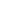 PENNSYLVANIA’S CODE OF PROFESSIONAL PRACTICE AND CONDUCT FOR EDUCATORSSection 1.  MissionThe Professional Standards and Practices Commission is committed to providing leadership for improving the quality of education in this Commonwealth by establishing high standards for preparation, certification, practice and ethical conduct in the teaching professionSection 2.  Introduction(a)  Professional conduct defines interactions between the individual educator and students, the employing agencies and other professionals.  Generally, the responsibility for professional conduct rests with the individual professional educator.  However, in this Commonwealth, a Code of Professional Practice and Conduct (Code) for certificated educators is required by statute and violation of specified sections of the Code may constitute a basis for public or private reprimand.  Violations of the Code may also be used as supporting evidence, though may not constitute an independent basis, for the suspension or revocation of a certificate.  The Professional Standards and Practices Commission (PSPC) was charged by the act of December 12, 1973 (P.L. 397, No. 141) (24P.S. §§ 12-1251 – 12-1268), known as the Teacher Certification Law, with adopting a Code by July 1, 1991.  See 24 P.S. § 12-1255(a)(10).(b)  This chapter makes explicit the values of the education profession.  When individuals become educators in this Commonwealth, they make a moral commitment to uphold these values.Section 3.  Purpose(a)  Professional educators in this Commonwealth believe that the quality of their services directly influences the Nation and its citizens.  Professional educators recognize their obligation to provide services and to conduct themselves in a manner which places the highest esteem on human rights and dignity.  Professional educators seek to ensure that every student receives the highest quality of service and that every professional maintains a high level of competence from entry through ongoing professional development.  Professional educators are responsible for the development of sound educational policy and obligated to implement that policy and its programs to the public.(b)  Professional educators recognize their primary responsibility to the student and the development of the student’s potential.  Central to that development is the professional educator’s valuing the worth and dignity of every person, student and colleague alike; the pursuit of truth; devotion to excellence; acquisition of knowledge; and democratic principles.  To those ends, the educator engages in continuing professional development and keeps current with research and technology.  Educators encourage and support the use of resources that best serve the interests and needs of students.  Within the context of professional excellence, the educator and student together explore the challenge and the dignity of the human experience.Section 4.  Practices(a)  Professional practices are behaviors and attitudes that are based on a set of values that the professional education community believes and accepts.  These values are evidenced by the professional educator’s conduct toward students and colleagues, and the educator’s employer and community.  When teacher candidates become professional educators in this Commonwealth, they are expected to abide by this section(b)  Professional educators are expected to abide by the following:(1)  Professional educators shall abide by the Public School Code of 1949 (24 P.S. §§ 1-101 – 27-2702), other school laws of the Commonwealth, sections 1201(a)(1), (2) and (4) and (b)(1), (2) and (4) of the Public Employee Relations Act (43 P.S. §§ 1101.1201(a)(1), (2) and (4) and (b)(1), (2), and (4) and this chapter.(2)  Professional educators shall be prepared, and legally certified, in their areas of assignment. Educators may not be assigned or willingly accept assignments they are not certified to fulfill.  Educators may be assigned to or accept assignments outside their certification area on a temporary, short-term, emergency basis.  Examples: a teacher certified in English filling in a class period for a physical education teacher who has that day become ill; a substitute teacher certified in elementary education employed as a librarian for several days until the district can locate and employ a permanent substitute teacher certified in library science.(3)  Professional educators shall maintain high levels of competence throughout their careers.(4)  Professional educators shall exhibit consistent and equitable treatment of students, fellow educators and parents.  They shall respect the civil rights of all and not discriminate on the basis of race, national or ethnic origin, culture, religion, sex or sexual orientation, marital status, age, political beliefs, socioeconomic status, disabling condition or vocational interest.  This list of bases or discrimination is not all-inclusive.(5)  Professional educators shall accept the value of diversity in educational practice.  Diversity requires educators to have a range of methodologies and to request the necessary tools for effective teaching and learning.(6)  Professional educators shall impart to their students principles of good citizenship and societal responsibility.  (7)  Professional educators shall exhibit acceptable and professional language and communication skills.  Their verbal and written communications with parents, students and staff shall reflect sensitivity to the fundamental human rights of dignity, privacy and respect.(8)  Professional educators shall be open-minded, knowledgeable and use appropriate judgment and communication skills when responding to an issue within the educational environment.(9)  Professional educators shall keeping confidence information obtained in confidence in the course of professional service unless required to be disclosed by law or by clear and compelling professional necessity as determined by the professional educator.(10)  Professional educators shall exert reasonable effort to protect the student from conditions which interfere with learning or are harmful to the student’s health and safety.Section 5.  ConductIndividual professional conduct reflects upon the practices, values, integrity and reputation of the profession.  Violation of §§ 235.6-235.11 may constitute an independent basis for private or public reprimand, and may be used as supporting evidence in cases of certification suspension and revocation.Section 6:  Legal obligations(a)  The professional educator may not engage in conduct prohibited by the act of December 12, 1973 (P.L. 397, No. 141) (24 P.S. §§12-1251-12-1268), known as the Teacher Certification Law.(b)  The professional educator may not engage in conduct prohibited by:(1)  The Public School code of 1949 (24 P.S. §§ 1-101-27-2702) and other laws relating to the schools or the education of children.(2)  The applicable laws of the Commonwealth establishing ethics of public officials and public employees, including the act of October 4, 1978 (P.L. 883, No. 170) (65 P.S. §§ 401-413), known as the Public Official and Employee Ethics Law.(c)  Violation of subsection (b) shall have been found to exist by an agency of proper jurisdiction to be considered an independent basis for discipline.Section 7.  CertificationThe professional educator may not: (1)  Accept employment, when not properly certificated, in a position for which certification is required.(2)  Assist entry into or continuance in the education profession of an unqualified person.(3)  Employ, or recommend for employment, a person who is not certificated appropriately for the position.Section 8.  Civil RightsThe professional educator may not:(1)  Discriminate on the basis of race, National or ethnic origin, culture, religion, sex or sexual orientation, marital status, age, political beliefs, socioeconomic status; disabling condition or vocational interest against a student or fellow professional.  This list of bases of discrimination is not all-inclusive.  This discrimination shall be found to exist by an agency of proper jurisdiction to be considered an independent basis for discipline.(2)  Interfere with students or colleague’s exercise of political and civil rights and responsibilities.  Section 9.  Improper personal or financial gain(1)  Accept gratuities, gifts or favors that might impair or appear to impair professional judgment.(2)  Exploit a professional relationship for personal gain or advantage.Section 10.  Relationships with studentsThe professional educator may not:(1)  Knowingly and intentionally distort or misrepresent evaluations of students.(2)  Knowingly and intentionally misrepresent subject matter or curriculum.(3)  Sexually harass or engage in sexual relationships with students.(4)  Knowingly and intentionally withhold evidence from the proper authorities about violations of the legal obligations as defined within this sectionSection 11.  Professional relationshipsThe professional educator may not:(1)  Knowingly and intentionally deny or impede a colleague in the exercise or enjoyment of a professional right or privilege in being an educator.(2)  Knowingly and intentionally distort evaluations of colleagues.(3)  Sexually harass a fellow employee.(4)  Use coercive means or promise special treatment to influence professional decisions of colleagues.(5)  Threaten, coerce or discriminate against a colleague who in good faith reports or discloses to a governing agency actual or suspected violations of law, agency regulations or standards.PK-4 Theme Cycle Project Updated Fall 2019Directions:  The evidence included in the pre-student teaching portfolio will be evaluated using the indicators contained within each category of the rubric.  In the case that an artifact contains evidence that supports more than one category, an average will be calculated for each section. Please see the last page for the grading scale outlining relationship between total points and corresponding letter grade. Total Points Earned:     ________________________ out of 72 possible points ELA, Science and Math (Average Score Used)KING’S COLLEGE:  Oral Communication - Master Grading RubricStudent: ____________________ Course: _______________ Grade: _______________       4        .67        .33         3       .67      .33          2       .67        .33          1      .67       .33        0       4        .67        .33         3       .67      .33          2       .67        .33          1      .67       .33        0 4       .67        .33         3       .67        .33         2        .67       .33         1     .67        .33        0       4        .67        .33         3       .67      .33          2       .67        .33          1      .67       .33        0       4        .67        .33         3       .67      .33          2       .67        .33          1      .67       .33        0Note: 1) Italicized elements in green are subject to substitution per academic discipline and subject matter pertinent thereto, & 2) instructors may look to determine relative emphasis of each grading element from assignment to assignment.  Evaluator(s): ____________________ Date: __________GRADE LEGEND:A	=          >3.67A-	=          3.67B+	=          3.33B	=	3.00B-	=	2.67C+	=	2.33C	=	2.00C-	=	1.67D	=	1.00F	=	<1.00King’s CollegePre-Student Teaching SemesterRubric to Assess Professionalism** This form must be completed by the cooperating teacher at the conclusion of your placement and turned in as a component of your theme cycle portfolio.Pre-Student Teaching Student Signature:  _______________________________________Cooperating Teacher Signature:   __________________________________________Date of Completion:     ________________________________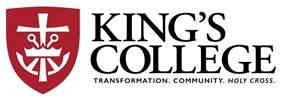 KING'S COLLEGE EDUCATION DEPARTMENTPERMISSION FOR PHOTOGRAPH/VIDEOTAPING FORMDear Parent/ Guardian,     As part of the pre-student teaching experience at King’s College, I may need to photograph or videotape a brief clip of one of more of my lessons or projects.   The purpose of this documentation is view my teaching and corresponding instructional materials I have created.       I am requesting your permission to have your son/ daughter/ ward participate in the photography and/or videotaping. The photographs/videotape will not identify your son/ daughter/ ward by full name, school, or personal information. The materials will not be used for public viewing.     Please read the permission statement below, indicate your choice and return the completed form to school.                                                                               Sincerely,                                                                              _________________________________                                                                               Student Teacher                                                                              _________________________________                                                                               Classroom Teacher------------------------------------------------------------------------------------------------------------_____   I give permission for my son/ daughter/ ward to participate in the photography/videotaping of classroom lessons. I understand that the videotape will be used for educational purposes only and that my son’s/ daughter’s/ ward’s identity will be protected._____   I do not give permission for my son/ daughter/ ward to participate in the photography/videotaping of classroom lessons. I understand that the videotape will be used for educational purposes only and that my son’s/ daughter’s/ ward’s identity will be protected.Student_______________________________________     Date _________________________Parent’s or Guardian’s Signature _____________________________Appendix A:  Teacher Evaluation RubricKing's College Pre-Student Teaching Evaluation 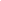 0 – 21:  Unsatisfactory          22 - 33:  Developing              34 – 44:  Proficient 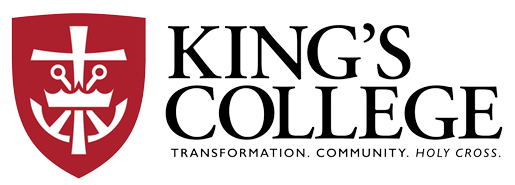 0 – 21:  Unsatisfactory          22 - 33:  Developing              34 – 44:  Proficient 0 – 21:  Unsatisfactory          22 - 33:  Developing              34 – 44:  Proficient DateTime Spent In Classroom(minimum 3 hrs)Of this time, how much time spent in collaboration with teacher?Signature of Classroom TeacherPA Academic Standards PA Core StandardsNational StandardsPA Academic Standards PA Core StandardsNational StandardsObjective What are the students expected to learn at the end of the lesson?Assessment(s)Often formative.ObjectiveWhat are the students expected to learn at the end of the lesson?Assessment(s)Often formative.Add objectives, if needed.Add assessments, if needed.Unsatisfactory Beginning Teacher0Beginning Teacher 1Beginning Teacher 1Basic Beginning Teacher 2Developing Basic Teacher3Competent Beginning Teacher4Score/LevelConcept Map & Cross-Curricular Connections(Portfolio contains five (5) Lessons, integration of each content area twice, connections graphically represented, concepts and skills stated in measurable terms and means of gathering the data)NAEYC 4b, 4c, 5a, 5b, 5c, 6dCEC #3.1; 3.2, 5.7No Concept Map IncludedThe concept map: Fails to illustrate the integration of science, literacy and mathematics in at least two lessons. Does not state what students will be learning and doing in alignment with each content area integrated. Does not show links within graphic organizer.Content is not age and developmentally appropriate.Failed to make connection choices that demonstrate the candidate’s knowledge of how children at these stages of development connect ideas and consideration of all students’ needs and abilities is not demonstratedThe concept map: Fails to illustrate the integration of science, literacy and mathematics in at least two lessons. Does not state what students will be learning and doing in alignment with each content area integrated. Does not show links within graphic organizer.Content is not age and developmentally appropriate.Failed to make connection choices that demonstrate the candidate’s knowledge of how children at these stages of development connect ideas and consideration of all students’ needs and abilities is not demonstratedThe concept map: Illustrates partial integration of science, literacy and mathematics by incorporating each content area in at least two lessons. Attempts to states what students will be learning or what students will be doing. Graphic organizer does not clearly display links and relationships between integrated content areas.Content is age and developmentally appropriate.Connection choices demonstrate the candidate’s knowledge of how children at these stages of development connect ideas and consideration of all students’ needs and abilities is demonstrated through implementation.The concept map: Illustrates partial integration of science, literacy and mathematics by incorporating each content area in at least two lessons. Attempts to state what students will be learning and doing in alignment with each content area integrated. Graphic organizer displays links and relationships between integrated content areas.Content is age and developmentally appropriate.Connection choices demonstrate the candidate’s knowledge of how children at these stages of development connect ideas and consideration of all students’ needs and abilities is demonstrated through implementation.The concept map: Illustrates full integration of science, literacy and mathematics by incorporating each content area in at least two lessons of five lessons. Clearly states what students will be learning and doing in alignment with each content area integrated. Graphic organizer displays links and relationships between integrated content areas.Content is age and developmentally appropriate.Connection choices demonstrate the candidate’s knowledge of how children at these stages of development connect ideas and consideration of all students’ needs and abilities is demonstrated through implementation.Introduction (includes grade level, description of theme, reflection, timeline)NAEYC 3b, 4a, 4d, 5aNo Introduction Included Introduction includes details of theme cycle placement including one of the following:∙        Description of theme selected Description of grade level∙        Reflection on choice∙        Daily Timeline detailing all activities with students while in fieldIntroduction includes details of theme cycle placement including effectively including two of the following:∙        Description of theme selected Description of grade level∙        Reflection on choice∙        Daily Timeline detailing all activities with students while in fieldIntroduction includes details of theme cycle placement including effectively including two of the following:∙        Description of theme selected Description of grade level∙        Reflection on choice∙        Daily Timeline detailing all activities with students while in fieldIntroduction includes details of theme cycle placement including effectively including three of the following:∙        Description of theme Description of grade level∙        Reflection on choice∙        Daily Timeline detailing all activities with students while in fieldIntroduction includes details of theme cycle placement including all of the following:∙        Description of theme selectedDescription of grade level∙        Reflection on choice∙        Daily Timeline detailing all activities with students while in fieldDiversity SummaryNAEYC 1a, 1c, 2aCEC 1.1, 1.2, 5.1, 6.3Candidate does not summarize diversity found in the classroom including:age,gender,culture,ability,skill,disability,modality, & medical nor include description as to how differentiation will take place.Candidate summarizes diversity found in the classroom including:age,gender,culture,ability,skill,disability,modality,& medicaland description as to how differentiation will take place to meet some learner needs.Candidate summarizes diversity found in the classroom including:age,gender,culture,ability,skill,disability,modality,& medicaland description as to how differentiation will take place to meet some learner needs.Candidate summarizes diversity found in the classroom including:age,gender,culture,ability,skill,disability,modality,& medicaland description as to how differentiation will take place to meet most learner needs.Candidate thoroughly summarizes diversity found in the classroom including:age,gender,culture,ability,skill,disability,modality,& medical and detailed description as to how differentiation will take place to meet all learner needs.English Language ArtsNAEYC #4c,  5a, 5b, 5cCEC #3.1, 3.2, 5.4, 5.1, 5.7Student met one or less of the following criteria: Taught English language arts by using age- appropriate teaching strategies.A variety of authentic literacy materials (texts) were used in the lessons. “Real world” connections and/or skills were demonstrated.Lesson plans are developed based on best practices from research based principles and theories.Student made no English language arts mistakes in their teachingStudent met two of the following criteria: Taught English language arts by using age- appropriate teaching strategies.A variety of authentic literacy materials (texts) were used in the lessons. “Real world” connections and/or skills were demonstrated.Lesson plans are developed based on best practices from research based principles and theories.Student made no English language arts mistakes in their teachingStudent met three of the following criteria: Taught English language arts by using age- appropriate teaching strategies.A variety of authentic literacy materials (texts) were used in the lessons. “Real world” connections and/or skills were demonstrated.Lesson plans are developed based on best practices from research based principles and theories.Student made no English language arts mistakes in their teachingStudent met three of the following criteria: Taught English language arts by using age- appropriate teaching strategies.A variety of authentic literacy materials (texts) were used in the lessons. “Real world” connections and/or skills were demonstrated.Lesson plans are developed based on best practices from research based principles and theories.Student made no English language arts mistakes in their teachingStudent met four of the following criteria: Taught English language arts by using age- appropriate teaching strategies.A variety of authentic literacy materials (texts) were used in the lessons. “Real world” connections and/or skills were demonstrated.Lesson plans are developed based on best practices from research based principles and theories.Student made no English language arts mistakes in their teachingStudent met all of following criteria: Taught English language arts by using age- appropriate teaching strategies.A variety of authentic literacy materials (texts) were used in the lessons. “Real world” connections and/or skills were demonstrated.Lesson plans are developed based on best practices from research based principles and theories.Student made no English language arts mistakes in their teachingEnglish Language ArtsNAEYC #4c,  5a, 5b, 5cCEC #3.1, 3.2, 5.4, 5.1, 5.7Student met one or less of the following criteria: Taught English language arts by using age- appropriate teaching strategies.A variety of authentic literacy materials (texts) were used in the lessons. “Real world” connections and/or skills were demonstrated.Lesson plans are developed based on best practices from research based principles and theories.Student made no English language arts mistakes in their teachingStudent met two of the following criteria: Taught English language arts by using age- appropriate teaching strategies.A variety of authentic literacy materials (texts) were used in the lessons. “Real world” connections and/or skills were demonstrated.Lesson plans are developed based on best practices from research based principles and theories.Student made no English language arts mistakes in their teachingStudent met three of the following criteria: Taught English language arts by using age- appropriate teaching strategies.A variety of authentic literacy materials (texts) were used in the lessons. “Real world” connections and/or skills were demonstrated.Lesson plans are developed based on best practices from research based principles and theories.Student made no English language arts mistakes in their teachingStudent met three of the following criteria: Taught English language arts by using age- appropriate teaching strategies.A variety of authentic literacy materials (texts) were used in the lessons. “Real world” connections and/or skills were demonstrated.Lesson plans are developed based on best practices from research based principles and theories.Student made no English language arts mistakes in their teachingStudent met four of the following criteria: Taught English language arts by using age- appropriate teaching strategies.A variety of authentic literacy materials (texts) were used in the lessons. “Real world” connections and/or skills were demonstrated.Lesson plans are developed based on best practices from research based principles and theories.Student made no English language arts mistakes in their teachingStudent met all of following criteria: Taught English language arts by using age- appropriate teaching strategies.A variety of authentic literacy materials (texts) were used in the lessons. “Real world” connections and/or skills were demonstrated.Lesson plans are developed based on best practices from research based principles and theories.Student made no English language arts mistakes in their teachingEnglish Language ArtsNAEYC #4c,  5a, 5b, 5cCEC #3.1, 3.2, 5.4, 5.1, 5.7Student met one or less of the following criteria: Taught English language arts by using age- appropriate teaching strategies.A variety of authentic literacy materials (texts) were used in the lessons. “Real world” connections and/or skills were demonstrated.Lesson plans are developed based on best practices from research based principles and theories.Student made no English language arts mistakes in their teachingStudent met two of the following criteria: Taught English language arts by using age- appropriate teaching strategies.A variety of authentic literacy materials (texts) were used in the lessons. “Real world” connections and/or skills were demonstrated.Lesson plans are developed based on best practices from research based principles and theories.Student made no English language arts mistakes in their teachingStudent met three of the following criteria: Taught English language arts by using age- appropriate teaching strategies.A variety of authentic literacy materials (texts) were used in the lessons. “Real world” connections and/or skills were demonstrated.Lesson plans are developed based on best practices from research based principles and theories.Student made no English language arts mistakes in their teachingStudent met three of the following criteria: Taught English language arts by using age- appropriate teaching strategies.A variety of authentic literacy materials (texts) were used in the lessons. “Real world” connections and/or skills were demonstrated.Lesson plans are developed based on best practices from research based principles and theories.Student made no English language arts mistakes in their teachingStudent met four of the following criteria: Taught English language arts by using age- appropriate teaching strategies.A variety of authentic literacy materials (texts) were used in the lessons. “Real world” connections and/or skills were demonstrated.Lesson plans are developed based on best practices from research based principles and theories.Student made no English language arts mistakes in their teachingStudent met all of following criteria: Taught English language arts by using age- appropriate teaching strategies.A variety of authentic literacy materials (texts) were used in the lessons. “Real world” connections and/or skills were demonstrated.Lesson plans are developed based on best practices from research based principles and theories.Student made no English language arts mistakes in their teachingScience NAEYC #4c, 5a, 5b, 5cCEC #3.1, 3.2, 5.1, 5.7Student met one or less of the following criteria: Taught Science by using age- appropriate teaching strategies.A variety of materials (texts, phenomenon) were used in the lessons“Real world” connections and/or skills were demonstrated to develop conceptual understandingLesson plans are developed based on best practices from research based principles and theories.Student made no Science mistakes in their teachingStudent met two of the following criteria: Taught Science by using age- appropriate teaching strategies.A variety of materials (texts, phenomenon) were used in the lessons“Real world” connections and/or skills were demonstrated to develop conceptual understandingLesson plans are developed based on best practices from research based principles and theories.Student made no Science mistakes in their teachingStudent met three of the following criteria: Taught Science by using age- appropriate teaching strategies.A variety of materials (texts, phenomenon) were used in the lessons“Real world” connections and/or skills were demonstrated to develop conceptual understandingLesson plans are developed based on best practices from research based principles and theories.Student made no Science mistakes in their teachingStudent met three of the following criteria: Taught Science by using age- appropriate teaching strategies.A variety of materials (texts, phenomenon) were used in the lessons“Real world” connections and/or skills were demonstrated to develop conceptual understandingLesson plans are developed based on best practices from research based principles and theories.Student made no Science mistakes in their teachingStudent met four of the following criteria: Taught Science by using age- appropriate teaching strategies.A variety of materials (texts, phenomenon) were used in the lessons“Real world” connections and/or skills were demonstrated to develop conceptual understandingLesson plans are developed based on best practices from research based principles and theories.Student made no Science mistakes in their teachingStudent met all of the following criteria: Taught Science by using age- appropriate teaching strategies.A variety of materials (texts, phenomenon) were used in the lessons“Real world” connections and/or skills were demonstrated to develop conceptual understandingLesson plans are developed based on best practices from research based principles and theories.Student made no Science mistakes in their teachingScience NAEYC #4c, 5a, 5b, 5cCEC #3.1, 3.2, 5.1, 5.7Student met two of the following criteria: Taught Science by using age- appropriate teaching strategies.A variety of materials (texts, phenomenon) were used in the lessons“Real world” connections and/or skills were demonstrated to develop conceptual understandingLesson plans are developed based on best practices from research based principles and theories.Student made no Science mistakes in their teachingStudent met three of the following criteria: Taught Science by using age- appropriate teaching strategies.A variety of materials (texts, phenomenon) were used in the lessons“Real world” connections and/or skills were demonstrated to develop conceptual understandingLesson plans are developed based on best practices from research based principles and theories.Student made no Science mistakes in their teachingStudent met three of the following criteria: Taught Science by using age- appropriate teaching strategies.A variety of materials (texts, phenomenon) were used in the lessons“Real world” connections and/or skills were demonstrated to develop conceptual understandingLesson plans are developed based on best practices from research based principles and theories.Student made no Science mistakes in their teachingStudent met four of the following criteria: Taught Science by using age- appropriate teaching strategies.A variety of materials (texts, phenomenon) were used in the lessons“Real world” connections and/or skills were demonstrated to develop conceptual understandingLesson plans are developed based on best practices from research based principles and theories.Student made no Science mistakes in their teachingStudent met all of the following criteria: Taught Science by using age- appropriate teaching strategies.A variety of materials (texts, phenomenon) were used in the lessons“Real world” connections and/or skills were demonstrated to develop conceptual understandingLesson plans are developed based on best practices from research based principles and theories.Student made no Science mistakes in their teachingScience NAEYC #4c, 5a, 5b, 5cCEC #3.1, 3.2, 5.1, 5.7Student met two of the following criteria: Taught Science by using age- appropriate teaching strategies.A variety of materials (texts, phenomenon) were used in the lessons“Real world” connections and/or skills were demonstrated to develop conceptual understandingLesson plans are developed based on best practices from research based principles and theories.Student made no Science mistakes in their teachingStudent met three of the following criteria: Taught Science by using age- appropriate teaching strategies.A variety of materials (texts, phenomenon) were used in the lessons“Real world” connections and/or skills were demonstrated to develop conceptual understandingLesson plans are developed based on best practices from research based principles and theories.Student made no Science mistakes in their teachingStudent met three of the following criteria: Taught Science by using age- appropriate teaching strategies.A variety of materials (texts, phenomenon) were used in the lessons“Real world” connections and/or skills were demonstrated to develop conceptual understandingLesson plans are developed based on best practices from research based principles and theories.Student made no Science mistakes in their teachingStudent met four of the following criteria: Taught Science by using age- appropriate teaching strategies.A variety of materials (texts, phenomenon) were used in the lessons“Real world” connections and/or skills were demonstrated to develop conceptual understandingLesson plans are developed based on best practices from research based principles and theories.Student made no Science mistakes in their teachingStudent met all of the following criteria: Taught Science by using age- appropriate teaching strategies.A variety of materials (texts, phenomenon) were used in the lessons“Real world” connections and/or skills were demonstrated to develop conceptual understandingLesson plans are developed based on best practices from research based principles and theories.Student made no Science mistakes in their teachingMathematicsNAEYC #4c, 5a, 5b, 5c
CEC #3.1, 3.2, 5.1, 5.7Student met one or none of following criteria:Taught mathematics by using age- appropriate problem-solving tools.A variety of manipulatives and visual materials were used in the lessons. “Real world” examples and/or skills were demonstrated.Lesson plans are developed based on best practices from research based principles and theories.No mathematical mistakes were made.Student met two of the following criteria:Taught mathematics by using age- appropriate problem-solving tools.A variety of manipulatives and visual materials were used in the lessons. “Real world” examples and/or skills were demonstrated.Lesson plans are developed based on best practices from research based principles and theories.No mathematical mistakes were made.Student met three of the following criteria:Taught mathematics by using age- appropriate problem-solving tools.A variety of manipulatives and visual materials were used in the lessons. “Real world” examples and/or skills were demonstrated.Lesson plans are developed based on best practices from research based principles and theories.No mathematical mistakes were made.Student met three of the following criteria:Taught mathematics by using age- appropriate problem-solving tools.A variety of manipulatives and visual materials were used in the lessons. “Real world” examples and/or skills were demonstrated.Lesson plans are developed based on best practices from research based principles and theories.No mathematical mistakes were made.Student met four of following criteria:Taught mathematics by using age- appropriate problem-solving tools.A variety of manipulatives and visual materials were used in the lessons. “Real world” examples and/or skills were demonstrated.Lesson plans are developed based on best practices from research based principles and theories.No mathematical mistakes were made.Student met all of the following criteria: Taught mathematics by using age- appropriate problem-solving tools.A variety of manipulatives and visual materials were used in the lessons. “Real world” examples and/or skills were demonstrated.Lesson plans are developed based on best practices from research based principles and theories.No mathematical mistakes were made.MathematicsNAEYC #4c, 5a, 5b, 5c
CEC #3.1, 3.2, 5.1, 5.7Student met three of the following criteria:Taught mathematics by using age- appropriate problem-solving tools.A variety of manipulatives and visual materials were used in the lessons. “Real world” examples and/or skills were demonstrated.Lesson plans are developed based on best practices from research based principles and theories.No mathematical mistakes were made.Student met three of the following criteria:Taught mathematics by using age- appropriate problem-solving tools.A variety of manipulatives and visual materials were used in the lessons. “Real world” examples and/or skills were demonstrated.Lesson plans are developed based on best practices from research based principles and theories.No mathematical mistakes were made.Student met four of following criteria:Taught mathematics by using age- appropriate problem-solving tools.A variety of manipulatives and visual materials were used in the lessons. “Real world” examples and/or skills were demonstrated.Lesson plans are developed based on best practices from research based principles and theories.No mathematical mistakes were made.Student met all of the following criteria: Taught mathematics by using age- appropriate problem-solving tools.A variety of manipulatives and visual materials were used in the lessons. “Real world” examples and/or skills were demonstrated.Lesson plans are developed based on best practices from research based principles and theories.No mathematical mistakes were made.THEME CYCLE LESSON EVALUATIONObjectivesNAEYC 5aCEC #5.6No objectives stated.Objectives stated but do not include what students will know or be able to do and are procedural in natureObjectives are not  aligned with stated academic standards.Objective(s) stated but not stated in the form of what students will know or be able to doObjectives are partially aligned with stated academic standards.Objective(s) stated but not stated in the form of what students will know or be able to doObjectives are partially aligned with stated academic standards.Some objective(s) stated with reference to what students will know and be able to doObjectives are mostly aligned with stated academic standards.Objective(s) clearly stated with reference to what students will know and be able to do and includes how the students will demonstrate what they know and are able to do and under what circumstances this will take place.Objectives completely aligned with stated academic standards.  Academic StandardsNAEYC 5a, 5b, 5cCEC #3.1No standards includedNo alignment with PA Academic Standards and PA Core Standards.Inaccurate or incomplete alignment with PA Academic Standards and/or PA Core Standards.Inaccurate or incomplete alignment with PA Academic Standards and/or PA Core Standards.Some accurate alignment with PA Academic Standards and/or PA Core Standards Complete Alignment with PA Academic Standards and/or PA Core Standards accurate and reflects integration of more than one content area. Cognitive LevelNAEYC 5a, 5b, 5cCEC #5.6, 5.7Cognitive level of the lesson (Bloom or Webb) not stated nor can be determinedCognitive level of the lesson not appropriate and/or linked to objective(s)Cognitive level of the lesson appropriate but not linked to objective(s)Cognitive level of the lesson appropriate but not linked to objective(s)Cognitive level of the lesson appropriate and linked to stated objective(s)Cognitive level of the lesson appropriate, linked to objective(s) and refers to what students will know, understand and be able to do as part of learning outcomeMaterials and ResourcesNAEYC 4bNo Materials ListedMaterials do not align with learning outcomes.  Materials are not developmentally appropriate. Materials are partially aligned with learning objectives.  
Materials are developmentally appropriate. Materials are partially aligned with learning objectives.  
Materials are developmentally appropriate. A variety of instructional materials used and are partially aligned with the lesson objectives. Materials are developmentally appropriate. A variety of instructional materials used and are fully aligned with advancing the lesson objectives Materials are developmentally appropriateThe candidate uses their knowledge to identify and use high quality resources (including books, standards, documents, web resources and individual who have specialized expertise).Anticipatory SetNAEYC 1cCEC #3.1, 4.1, 5.1Anticipatory set with involves minimal to no active student participation and engagement (0 - 19%).Anticipatory set with little active student participation and engagement (20-39%).Anticipatory set did not build on students’ prior knowledge or did not motivate students.  Low levels of active student participation and engagement (40-59%)Anticipatory set did not build on students’ prior knowledge or did not motivate students.  Low levels of active student participation and engagement (40-59%)Anticipatory set built on students’ prior knowledge and motivated students Some active student participation and engagement (60-79%)Anticipatory set was built on students’ prior knowledge and motivated the students to learn. High levels of active student participation and engagement (80-100%).Instructional ProceduresNAEYC 1c, 4b, 4cCEC #5.1, 5.6, 5.7No instructional proceduresInstructional procedures are not clear. Instructional procedures demonstrate plans to engage students in learning a very low proportion of the time (0-39%%).Instructional procedures do not align with learning objectives. Instructional procedures do not include instructional groups to support student learning and differentiation.  Instructional procedures are not aligned with learning needs of students.Instructional procedures do not engage students in learning.  Procedures do not include modeling and guided practice.Instructional procedures are somewhat clear. Instructional procedures demonstrate plans to engage students in learning a small proportion of the time (40-59%).Instructional procedures are partially aligned with learning objectives. Instructional procedures include some instructional groups to support student learning and differentiation.  Instructional procedures are partially aligned with learning needs of students.Instructional procedures do not engage students in learning.  Procedures reflect some modeling but no guided practice.Instructional procedures are somewhat clear. Instructional procedures demonstrate plans to engage students in learning a small proportion of the time (40-59%).Instructional procedures are partially aligned with learning objectives. Instructional procedures include some instructional groups to support student learning and differentiation.  Instructional procedures are partially aligned with learning needs of students.Instructional procedures do not engage students in learning.  Procedures reflect some modeling but no guided practice.Instructional procedures are clear. Instructional procedures demonstrate plans to engage students in learning a moderate proportion of the time (60-79%).Instructional procedures are aligned with learning objectives. Instructional procedures include some instructional groups to support student learning and differentiation.  Instructional procedures are aligned with learning needs of students.Procedures reflect some modeling and guided practice.Instructional procedures are clear and include pacing information and transition information.Instructional procedures demonstrate plans to engage students in learning a high proportion of the time (80 – 100%).Instructional procedures are fully aligned with learning objectives. Instructional procedures include instructional groups to support student learning and differentiation.  Instructional procedures are fully aligned with learning needs of students.Procedures reflect explicit modeling and guided practice with details of alternate strategies for guided practice and additional modeling opportunities for diverse learners.Instructional ProceduresNAEYC 1c, 4b, 4cCEC #5.1, 5.6, 5.7Instructional procedures are not clear. Instructional procedures demonstrate plans to engage students in learning a very low proportion of the time (0-39%%).Instructional procedures do not align with learning objectives. Instructional procedures do not include instructional groups to support student learning and differentiation.  Instructional procedures are not aligned with learning needs of students.Instructional procedures do not engage students in learning.  Procedures do not include modeling and guided practice.Instructional procedures are somewhat clear. Instructional procedures demonstrate plans to engage students in learning a small proportion of the time (40-59%).Instructional procedures are partially aligned with learning objectives. Instructional procedures include some instructional groups to support student learning and differentiation.  Instructional procedures are partially aligned with learning needs of students.Instructional procedures do not engage students in learning.  Procedures reflect some modeling but no guided practice.Instructional procedures are somewhat clear. Instructional procedures demonstrate plans to engage students in learning a small proportion of the time (40-59%).Instructional procedures are partially aligned with learning objectives. Instructional procedures include some instructional groups to support student learning and differentiation.  Instructional procedures are partially aligned with learning needs of students.Instructional procedures do not engage students in learning.  Procedures reflect some modeling but no guided practice.Instructional procedures are clear. Instructional procedures demonstrate plans to engage students in learning a moderate proportion of the time (60-79%).Instructional procedures are aligned with learning objectives. Instructional procedures include some instructional groups to support student learning and differentiation.  Instructional procedures are aligned with learning needs of students.Procedures reflect some modeling and guided practice.Instructional procedures are clear and include pacing information and transition information.Instructional procedures demonstrate plans to engage students in learning a high proportion of the time (80 – 100%).Instructional procedures are fully aligned with learning objectives. Instructional procedures include instructional groups to support student learning and differentiation.  Instructional procedures are fully aligned with learning needs of students.Procedures reflect explicit modeling and guided practice with details of alternate strategies for guided practice and additional modeling opportunities for diverse learners.Adaptations  NAEYC 1a, 3b, 3c, 6d, 6e CEC#1.2, 2.2, 3.2, 3.3, 5.2, 5.3No adaptations includedNo plans to provide appropriate adaptive and / or inclusive teaching and learning strategies. 
No plans to accommodate for students with individualized instruction plans No plans to accommodate for diverse learners. Alternate assessments for students with exceptional needs were not utilized.Plans to integrate adaptive and inclusive teaching and learning strategies, but strategies are not fully aligned with learner needs.  
Plans to accommodate for some students with individualized instruction plans. Plans to adapt for some diverse learners. When necessary, a few alternate assessments for students with exceptional needs were utilizedPlans to integrate adaptive and inclusive teaching and learning strategies, but strategies are not fully aligned with learner needs.  
Plans to accommodate for some students with individualized instruction plans. Plans to adapt for some diverse learners. When necessary, a few alternate assessments for students with exceptional needs were utilizedPlans include integration of adaptive and inclusive teaching and learning strategies that align with learner needs.  Plans to accommodate for some students with individualized instruction plans.Plans to adapt for many diverse learners including those having learning needs, English language learners, and students needing enrichment.  When necessary, some alternate assessments for students with exceptional needs were utilizedPlans include integration of adaptive and inclusive teaching and learning strategies that fully align with learner needs.  Plans to accommodate for all students with individualized instruction plans.Plans to adapt for all diverse learners including those having learning needs, English language learners, cultural differences, learning preferences, and students needing enrichment.  When necessary, alternate assessments for students with exceptional needs were utilized.Adaptations  NAEYC 1a, 3b, 3c, 6d, 6e CEC#1.2, 2.2, 3.2, 3.3, 5.2, 5.3No plans to provide appropriate adaptive and / or inclusive teaching and learning strategies. 
No plans to accommodate for students with individualized instruction plans No plans to accommodate for diverse learners. Alternate assessments for students with exceptional needs were not utilized.Plans to integrate adaptive and inclusive teaching and learning strategies, but strategies are not fully aligned with learner needs.  
Plans to accommodate for some students with individualized instruction plans. Plans to adapt for some diverse learners. When necessary, a few alternate assessments for students with exceptional needs were utilizedPlans to integrate adaptive and inclusive teaching and learning strategies, but strategies are not fully aligned with learner needs.  
Plans to accommodate for some students with individualized instruction plans. Plans to adapt for some diverse learners. When necessary, a few alternate assessments for students with exceptional needs were utilizedPlans include integration of adaptive and inclusive teaching and learning strategies that align with learner needs.  Plans to accommodate for some students with individualized instruction plans.Plans to adapt for many diverse learners including those having learning needs, English language learners, and students needing enrichment.  When necessary, some alternate assessments for students with exceptional needs were utilizedPlans include integration of adaptive and inclusive teaching and learning strategies that fully align with learner needs.  Plans to accommodate for all students with individualized instruction plans.Plans to adapt for all diverse learners including those having learning needs, English language learners, cultural differences, learning preferences, and students needing enrichment.  When necessary, alternate assessments for students with exceptional needs were utilized.ClosureNAEYC 3a, 4bCEC# 4.1No plans for closureClosure does not relate to lesson.Closure includes the teacher summarizing key points or the students summarizing one idea.  Closure includes the teacher summarizing key points or the students summarizing one idea.  Closure includes the students summarizing key points. Closure includes all students summarizing key points of the lesson and synthesizing onto coherent whole.  Closure activities provide students with preview into future learning.  Assessments and EvaluationPre-AssessmentFormative AssessmentsPost-Assessment (Authentic Assessment)NAEYC 3a, 3b, 3c, 3dCEC# 4.1, 4.2, 4.3, 4.4Student demonstrates at an unsatisfactory level one or less of the of the following:  Evidence of aligned pre-assessment, formative assessments and authentic assessment.  Assessments are aligned with learning expectations and are part of the planned procedures for learning.  There is evidence that assessment information was used to guide planning of future lessons. Post-assessment is authentic/performance based and includes a rubric aligned with learning objectives.No report card nor reflection submitted  Student demonstrates at a beginning level one or more of the of the following:  Evidence of aligned pre-assessment, formative assessments and authentic assessment.  Assessments are aligned with learning expectations and are part of the planned procedures for learning.  There is evidence that assessment information was used to guide planning of future lessons. Post-assessment is authentic/performance based and includes a rubric aligned with learning objectives. School report card submitted with no reflection related to alignment between report card categories and academic expectations.     Student demonstrates at a basic level two or more of the of the following:  Evidence of aligned pre-assessment, formative assessments and authentic assessment.  Assessments are aligned with learning expectations and are part of the planned procedures for learning.  There is evidence that assessment information was used to guide planning of future lessons. Post-assessment is authentic/performance based and includes a rubric aligned with learning objectives.  School report card submitted with limited reflection related to alignment between report card categories and academic expectations.  Student demonstrates at a basic level two or more of the of the following:  Evidence of aligned pre-assessment, formative assessments and authentic assessment.  Assessments are aligned with learning expectations and are part of the planned procedures for learning.  There is evidence that assessment information was used to guide planning of future lessons. Post-assessment is authentic/performance based and includes a rubric aligned with learning objectives.  School report card submitted with limited reflection related to alignment between report card categories and academic expectations.  Student demonstrates at a developing level three or more of the of the following:  Evidence of aligned pre-assessment, formative assessments and authentic assessment.  Assessments are aligned with learning expectations and are part of the planned procedures for learning.  There is evidence that assessment information was used to guide planning of future lessons. Post-assessment is authentic/performance based and includes a rubric aligned with learning objectives. School report card submitted with  partial reflection related to alignment between report card categories and academic expectations.  Student demonstrates at a competent level all of the following:  Evidence of aligned pre-assessment, formative assessments and authentic assessment.  Assessments are aligned with learning expectations and are part of the planned procedures for learning.  There is evidence that assessment information was used to guide planning of future lessons.  Post-assessment is authentic/performance based and includes a rubric aligned with learning objectives.  School report card submitted with reflection related to alignment between report card categories and academic expectations. TechnologyNAEYC 4b, 6cCEC #5.2, 5.3No evidence of technology integration.Teacher has one type of technology integrated into the lessons.  orStudents in the classroom use one form of technology.Teacher has one type of technology integrated into the lessons. Students in the classroom use one form of technology.Teacher has one type of technology integrated into the lessons. Students in the classroom use one form of technology.Teacher has two types of technology integrated into the lessons. Students in the classroom use one form of technology. Teacher using multiple (three or more) types of technology integrated into the lessons. Students in the classroom use two or more different technological applications.  Family-School-Community PartnershipsNewsletterIntroductory Letter /Thank you LetterInteractive Family Activity with Manipulatives or Interactive WebsiteNAEYC 2a, 2b, 2c, 4a, 6a, 6cCEC #2.1, 6.4, 7.1, 7.2, 7.3:  No evidence of communication with parents and families.Student creates each of the following family connections at a beginning level one or more of the following or an artifact is missing:  NewsletterIntroductory Letter/Thank you LetterInteractive Family Activity with Manipulatives or Interactive WebsiteStudent creates each of the following family connections at a basic level one or more of the following:  NewsletterIntroductory Letter/Thank you LetterInteractive Family Activity with Manipulatives or Interactive WebsiteStudent creates each of the following family connections at a basic level one or more of the following:  NewsletterIntroductory Letter/Thank you LetterInteractive Family Activity with Manipulatives or Interactive WebsiteStudent creates each of the following family connections at a developing level two or more of the following:  NewsletterIntroductory Letter/Thank you LetterInteractive Family Activity with Manipulatives or Interactive WebsiteStudent creates each of the following family connections at a competent level of performance:NewsletterIntroductory Letter/Thank you LetterInteractive Family Activity with Manipulatives or Interactive WebsiteReflection NAEYC 4d, 6c, 6dNo reflection provided.Student creates each of the following reflections at a beginning level of performance:Experiential reflection on the pre-student teacher experience; ideas for revisions to theme and/or lessons based on experiences.Student creates each of the following reflections at a basic level of performance:One reflection per each lesson Experiential reflection on the pre-student teacher experience; with ideas for revisions to theme and/or lessons based on experiences.Student creates each of the following reflections at a basic level of performance:One reflection per each lesson Experiential reflection on the pre-student teacher experience; with ideas for revisions to theme and/or lessons based on experiences.Student creates each of the following reflections at a developing level of performance:One reflection per each lesson Experiential reflection on the pre-student teacher experience; with ideas for revisions to theme and/or lessons based on experiences.Student creates each of the following reflections at a competent level of performance:One thorough reflection per each lessonExperiential reflection on the pre-student teacher experience; with ideas for revisions to theme and/or lessons based on experiences.Conventions Poor quality of professional writing is evidenced by 8 or more errors in clarity of writing, spelling, usage &/or grammarFair quality of professional writing is evidenced by 5-7 errors in clarity of writing, spelling, usage &/or grammarProfessional writing is evidenced by 3-4 errors in clarity of writing, spelling, usage &/or grammarProfessional writing is evidenced by 3-4 errors in clarity of writing, spelling, usage &/or grammarProfessional writing is evidenced by 1-2 errors in clarity of writing, spelling, usage &/or grammarProfessional attention to formal writing is evidenced by clarity in writing as well as absence of spelling, usage, and grammatical errorsPresentation(see attached rubric)NAEYC 6a0 to 20% on rubric (<1)21 to 40% on rubric (1 to 1.67)41 to 60% on rubric (1.68 to 2.34)41 to 60% on rubric (1.68 to 2.34)61 to 80 % on rubric (2.35 to 3.33)81 to 100 % on rubric (3.33 to 4.0)Total Points Earned out of 72Letter GradeCorresponding %72-71A100%70 – 67A95 %66 – 65A-90%64 – 61 B +85%60 - 58B83%57B-80 %43-40C+76 %39-38C72 %37-36C-70 %35-34D67 %34 – 20F60%20 – 0F0%ELEMENTSEXCEPTIONAL(>3.33 @Above “B+” )GOOD(3.00 @“B”)AVERAGE(2.00 @“C”)DEFICIENT(<2.0 @Below “C“)I.CONTENT: *Purpose Statement*Main & Sub Ideas*Supporting Details  *Discipline-Specific Content-Purpose was crystal clear, thorough, & eloquent.-Ideas were thorough, accurate, substantive, & clear.-Supporting Details were very substantive & very nicely varied.-Purpose was clear and thorough.-Ideas were clear, accurate, & thorough.-Supporting Details were substantive & somewhat varied.-Purpose was sufficiently clear & literate.-Ideas were sufficiently clear & accurate.-Supporting Details were sufficient, but needed much more substance & variety.-Purpose was unclear &/or ill-worded.-Ideas were unclear &/or inaccurate.-Supporting Details were not adequate in quality &/or quantity.II. ORGANIZATION:*Framing Message   w/ Introduction   & Summary  *Design, Sequence,   & Structure of Ideas   *Transitional    Language  *Timing-Out Message *Discipline-Specific  Formatting-Intro & Summary, (including ‘Opener’ & ‘Closer’) were very clear, effective, & compelling. -Main & Sub Ideas were very clearly & logically formatted & developed.  -Transitional Phrasing was functional, effective, & strategic.-Presentation was very nicely balanced in time & idea development throughout message.-Demonstrated effective & strategic utilization of expected formatting for message.-Intro & Summary, (including ‘Opener’& ‘Closer’) clearly & effectively framed the message.-Main & Sub Ideas were clearly & logically developed.-Transitional Phrasing was both functional & effective.-Presentation hit time constraints and was mostly well balanced in idea development. -Demonstrated effective command of expected formatting for message.-Intro & Summary, (including ‘Opener’ & ‘Closer’) functionally framed the message.-Main & Sub Ideas at least sufficiently covered topic.-Transitional Phrasing was fully present.-Presentation hit basic overall time constraints for length.-Demonstrated some command of expected formatting for message.-Intro &/or Summary, (including ‘Opener’ &/or ‘Closer’) were missing or deficient.-Main & Sub Ideas did not sufficiently cover the topic.-Transitional Phrasing was missing or only partially present.-Presentation either ran significantly long or significantly short.-Demonstrated little or no understanding of expected formatting for message.III. LANGUAGE:*Correctness, Clarity,   Concreteness, &    Conciseness of    Wording  *Discipline-Specific  Terminology  *Color & Creativity  in Word Choice-Wording was correct & clear & eloquent in grammar & syntax.-Wording was most effectively concise, concrete, & compelling.-Demonstrated effective & strategic utilization of pertinent terminology throughout message.-Wording was consistently colorful, creative, & strategic. -Wording was competently correct & clear in grammar & syntax.-Wording was concrete and concise enough for the subject matter.-Demonstrated effective command of pertinent terminology.-Wording manifested consistent color &/or creativity in message. -Wording was mostly correct & clear in grammar & syntax. -Wording was generally concise enough but needed to be more concrete for the matter.-Demonstrated some command of pertinent terminology at times.-Wording manifested some color & creativity in message. -Wording was too frequently incorrect &/or unclear in grammar & syntax.-Wording was too vague &/or too rambling &/or too abstract.-Demonstrated little or no understanding of pertinent terminology.-Wording lacked color & creativity. IV. DELIVERY:*Vocal Delivery *Non Vocal Delivery *Execution of   Performance Aids -Volume, Tone, & Rate were most effectively varied, animated, & expressive.-Articulation & Pronunciation were executed correctly & precisely.-Facial Expression & Eye Contact were very consistent & expressive.-Posture & Movement were very consistent &/or demonstrative.-Performance Aids were nicely & strategically designed & executed.-Volume, Tone, & Rate were nicely varied, animated, & expressive. -Articulation & Pronunciation manifested few inaccuracies. & accurate.-Facial Expression & Eye Contact were generally expressive.-Posture & Movement were comfortable & easy.-Performance Aids were well designed & executed.-Volume, Tone, & Rate were somewhat varied, & expressive.-Articulation &/orPronunciation manifested some inaccuracies.-Facial Expression& Eye Contact were somewhat expressive.-Posture & Movement were not problematic.-Performance Aids were adequately designed & executed.-Volume, Tone, & Rate were unvaried & inexpressive.-Articulation &/or Pronunciation were too frequently incorrect &/or unclear. -Facial Expression & Eye Contact were too inconsistent and uncommunicative.-Posture &/or Movement were uneasy &/or distracting, &/or anxious. -Performance Aids were poorly designed &/or executed.V. PRESENCE:*Manifested     confidence &  command in   Delivery.*Manifested    enthusiasm   & energy in  Presence.*Gave a Full &   Genuine Effort*Execution in     Performance Mode-Anxiety was not at all evident in presentation.-Presentation was poised, confident, & commanding.-Message manifested high energy & abundant enthusiasm for subject.-Effort was above and beyond expectation for the task. -Smooth & seamless execution.  -Anxiety was mostly well-managed.-Presentation was poised & confident.-Message was delivered with good energy & obvious enthusiasm.-A full & genuine effort was clearly manifested.-Solid & competent execution of planned mode of delivery.-Anxiety was at times evident in presentation.-Presentation was adequately poised but need more confidence.-Message was delivered with sufficient energy but lacked enthusiasm.-Preparedness & effort was sufficient for the task.-Adequate execution, but uneasy at times in  mode of delivery.-Anxiety significantly affected presentation-Presentation lacked poise & confidence.-Message manifested little energy or enthusiasm.-Preparedness & effort were clearly at question. -Very problematic execution of planned mode of delivery.1234Fails to speak or act in a professional manner.Displays lack of confidence or limited enthusiasm for teaching or for working with students;Shows lack of sincerity or concern for students or their families;Is not punctual or dependable.Speaks or acts in a professional manner.Displays some lack of confidence but is optimistic about learning to work with students and families and to teach well;Shows a willingness to learn and grow;Is sometimes not punctual or dependable.Speaks and acts in a professional manner.Displays confidence and enthusiasm for teaching and working with students and families;Makes constant efforts to learn and improve practice;Is mostly punctual and dependable.Speaks and acts in a professional manner.Projects enthusiasm and a high degree of energy for teaching;Displays a genuine concern for students and families that translates into a constant pursuit of opportunities to grow and learn as a teacher and as an advocate for students;Is always punctual and dependable.Unsatisfactory Basic Proficient Distinguished Score/Level1a:
Demonstrating
knowledge of
content and
pedagogyIn planning and practice,
the teacher candidate
makes content errors or
does not correct errors
made by students. The
teacher candidate displays
little understanding of
prerequisite knowledge
important to student
learning of the content.
The teacher candidate
displays little or no
understanding of the range
of pedagogical approaches
suitable to student learning
of the content. The teacher candidate is
familiar with the important
concepts in the discipline but
displays a lack of awareness of
how these concepts relate to
one another. The teacher
candidate indicates some
awareness of prerequisite
learning, although such
knowledge may be inaccurate
or incomplete. The teacher
candidate’s plans and practice
reflect a limited range of
pedagogical approaches to the
discipline or to the students. The teacher candidate
displays solid knowledge of
the important concepts in
the discipline and how these
relate to one another. The
teacher candidate
demonstrates accurate
understanding of
prerequisite relationships
among topics. The teacher
candidate’s plans and
practice reflect familiarity
with a wide range of
effective pedagogical
approaches in the subject. The teacher displays extensive
knowledge of the important
concepts in the discipline and how
these relate both to one another
and to other disciplines. The
teacher demonstrates
understanding of prerequisite
relationships among topics and
concepts and understands the link
to necessary cognitive structures
that ensure student understanding.
The teacher’s plans and practice
reflect familiarity with a wide
range of effective pedagogical
approaches in the discipline and
the ability to anticipate student
misconceptions 1b:
Demonstrating
knowledge of
studentsThe teacher candidate
displays minimal
understanding of how
students learn—and little
knowledge of their varied
approaches to learning,
knowledge and skills,
special needs, and interests
and cultural heritages—
and does not indicate that
such knowledge is
valuable. The teacher candidate displays
generally accurate knowledge
of how students learn and of
their varied approaches to
learning, knowledge and skills,
special needs, and interests
and cultural heritages, yet may
apply this knowledge not to
individual students but to the
class as a whole. The teacher candidate
understands the active
nature of student learning
and attains information
about levels of development
for groups of students. The
teacher candidate also
purposefully acquires
knowledge from several
sources about groups of
students’ varied approaches
to learning, knowledge and
skills, special needs, and
interests and cultural
heritages The teacher understands the active
nature of student learning and
acquires information about levels
of development for individual
students. The teacher also
systematically acquires knowledge
from several sources about
individual students’ varied
approaches to learning, knowledge
and skills, special needs, and
interests and cultural heritages. 1c:
Setting
instructional
outcomesThe outcomes represent
low expectations for
students and lack of rigor,
and not all of these
outcomes reflect important
learning in the discipline.
They are stated as student
activities, rather than as
outcomes for learning.
Outcomes reflect only one
type of learning and only
one discipline or strand
and are suitable for only
some students. Outcomes represent
moderately high expectations
and rigor. Some reflect
important learning in the
discipline and consist of a
combination of outcomes and
activities. Outcomes reflect
several types of learning, but
the teacher candidate has made
no effort at coordination or
integration. Outcomes, based
on global assessments of
student learning, are suitable
for most of the students in the
class. Most outcomes represent
rigorous and important
learning in the discipline
and are clear, are written in
the form of student learning,
and suggest viable methods
of assessment. Outcomes
reflect several different
types of learning and
opportunities for
coordination, and they are
differentiated, in whatever
way is needed, for different
groups of students. All outcomes represent high-level
learning in the discipline. They are
clear, are written in the form of
student learning, and permit viable
methods of assessment. Outcomes
reflect several different types of
learning and, where appropriate,
represent both coordination and
integration. Outcomes are
differentiated, in whatever way is
needed, for individual students. 1d:
Demonstrating
knowledge of
resourcesThe teacher candidate is
unaware of resources to
assist student learning
beyond materials provided
by the school or district,
nor is the teacher
candidate aware of
resources for expanding
one’s own professional
skill. The teacher candidate displays
some awareness of resources
beyond those provided by the
school or district for classroom
use and for extending one’s
professional skill but does not
seek to expand this
knowledge. The teacher candidate
displays awareness of
resources beyond those
provided by the school or
district, including those on
the Internet, for classroom
use and for extending one’s
professional skill, and seeks
out such resources. The teacher’s knowledge of
resources for classroom use and
for extending one’s professional
skill is extensive, including those
available through the school or
district, in the community, through
professional organizations and
universities, and on the Internet 1e:
Designing
coherent
instructionLearning activities are
poorly aligned with the
instructional outcomes, do
not follow an organized
progression, are not
designed to engage
students in active
intellectual activity, and
have unrealistic time
allocations. Instructional
groups are not suitable to
the activities and offer no
variety. Some of the learning activities
and materials are aligned with
the instructional outcomes and
represent moderate cognitive
challenge, but with no
differentiation for different
students. Instructional groups
partially support the activities,
with some variety. The lesson
or unit has a recognizable
structure; but the progression
of activities is uneven, with
only some reasonable time
allocations. Most of the learning
activities are aligned with
the instructional outcomes
and follow an organized
progression suitable to
groups of students. The
learning activities have
reasonable time allocations;
they represent significant
cognitive challenge, with
some differentiation for
different groups of students
and varied use of
instructional groups The sequence of learning activities
follows a coherent sequence, is
aligned to instructional goals, and
is designed to engage students in
high-level cognitive activity.
These are appropriately
differentiated for individual
learners. Instructional groups are
varied appropriately, with some
opportunity for student choice. 1f:
Designing student
assessmentAssessment procedures are
not congruent with
instructional outcomes and
lack criteria by which
student performance will
be assessed. The teacher
candidate has no plan to
incorporate formative
assessment in the lesson or
unit Assessment procedures are
partially congruent with
instructional outcomes.
Assessment criteria and
standards have been
developed, but they are not
clear. The teacher candidate’s
approach to using formative
assessment is rudimentary,
including only some of the
instructional outcomes. All the instructional
outcomes may be assessed
by the proposed assessment
plan; assessment
methodologies may have
been adapted for groups of
students. Assessment
criteria and standards are
clear. The teacher candidate
has a well-developed
strategy for using formative
assessment and has
designed particular
approaches to be used. All the instructional outcomes may
be assessed by the proposed
assessment plan, with clear criteria
for assessing student work. The
plan contains evidence of student
contribution to its development.
Assessment methodologies have
been adapted for individual
students as the need has arisen.
The approach to using formative
assessment is well designed and
includes student as well as teacher
use of the assessment information. 2a:
Creating an
environment of
respect and
rapportPatterns of classroom
interactions, both
between teacher
candidate and students
and among students, are
mostly negative,
inappropriate, or
insensitive to students’
ages, cultural
backgrounds, and
developmental levels.
Student interactions are
characterized by sarcasm,
put-downs, or conflict.
The teacher candidate
does not deal with
disrespectful behavior. Patterns of classroom
interactions, both between
teacher candidate and students
and among students, are
generally appropriate but may
reflect occasional
inconsistencies, favoritism,
and disregard for students’
ages, cultures, and
developmental levels. Students
rarely demonstrate disrespect
for one another. The teacher
candidate attempts to respond
to disrespectful behavior, with
uneven results. The net result
of the interactions is neutral,
conveying neither warmth nor
conflict. Teacher-student interactions
are friendly and demonstrate
general caring and respect.
Such interactions are
appropriate to the ages,
cultures, and developmental
levels of the students.
Interactions among students
are generally polite and
respectful, and students
exhibit respect for the teacher
candidate. The teacher
candidate responds
successfully to disrespectful
behavior among students.
The net result of the
interactions is polite,
respectful, and businesslike,
though students may be
somewhat cautious about
taking intellectual risks. Classroom interactions between
teacher and students and among
students are highly respectful,
reflecting genuine warmth, caring,
and sensitivity to students as
individuals. Students exhibit
respect for the teacher and
contribute to high levels of civility
among all members of the class.
The net result is an environment
where all students feel valued and
are comfortable taking intellectual
risks. 2b:
Establishing a
culture for learningThe classroom culture is
characterized by a lack of
teacher candidate or
student commitment to
learning, and/or little or
no investment of student
energy in the task at
hand. Hard work and the
precise use of language
are not expected or
valued. Medium to low
expectations for student
achievement are the
norm, with high
expectations for learning
reserved for only one or
two students. The classroom culture is
characterized by little
commitment to learning by the
teacher candidate or students.
The teacher candidate appears
to be only “going through the
motions,” and students
indicate that they are
interested in the completion of
a task rather than the quality of
the work. The teacher
candidate conveys that student
success is the result of natural
ability rather than hard work,
and refers only in passing to
the precise use of language.
High expectations for learning
are reserved for those students
thought to have a natural
aptitude for the subject The classroom culture is a
place where learning is
valued by all; high
expectations for both
learning and hard work are
the norm for most students.
Students understand their
role as learners and
consistently expend effort to
learn. Classroom interactions
support learning, hard work,
and the precise use of
language. The classroom culture is a
cognitively busy place,
characterized by a shared belief in
the importance of learning. The
teacher conveys high expectations
for learning for all students and
insists on hard work; students
assume responsibility for high
quality by initiating
improvements, making revisions,
adding detail, and/or assisting
peers in their precise use of
language. 2c:
Managing
classroom
proceduresMuch instructional time
is lost due to inefficient
classroom routines and
procedures. There is little
or no evidence of the
teacher candidate’s
managing instructional
groups and transitions
and/or handling of
materials and supplies
effectively. There is little
evidence that students
know or follow
established routines Some instructional time is lost
due to partially effective
classroom routines and
procedures. The teacher
candidate’s management of
instructional groups and
transitions, or handling of
materials and supplies, or
both, are inconsistent, leading
to some disruption of learning.
With regular guidance and
prompting, students follow
established routines. There is little loss of
instructional time due to
effective classroom routines
and procedures. The teacher
candidate’s management of
instructional groups and
transitions, or handling of
materials and supplies, or
both, are consistently
successful. With minimal
guidance and prompting,
students follow established
classroom routines. Instructional time is maximized
due to efficient and seamless
classroom routines and
procedures. Students take initiative
in the management of instructional
groups and transitions, and/or the
handling of materials and supplies.
Routines are well understood and
may be initiated by students. 2d:
Managing student
behaviorThere appear to be no
established standards of
conduct, or students
challenge them. There is
little or no teacher
candidate monitoring of
student behavior, and
response to students’
misbehavior is repressive
or disrespectful of
student dignity Standards of conduct appear to
have been established, but
their implementation is
inconsistent. The teacher
candidate tries, with uneven
results, to monitor student
behavior and respond to
student misbehavior. Student behavior is generally
appropriate. The teacher
candidate monitors student
behavior against established
standards of conduct.
Teacher response to student
misbehavior is consistent,
proportionate, and respectful
to students and is effective Student behavior is entirely
appropriate. Students take an
active role in monitoring their own
behavior and/or that of other
students against standards of
conduct. Teacher monitoring of
student behavior is subtle and
preventive. The teacher’s response
to student misbehavior is sensitive
to individual student needs and
respects students’ dignity. 2e:
Organizing
physical spaceThe classroom
environment is unsafe, or
learning is not accessible
to many. There is poor
alignment between the
arrangement of furniture
and resources, including
computer technology,
and the lesson activities. The classroom is safe, and
essential learning is accessible
to most students. The teacher
candidate makes modest use of
physical resources, including
computer technology. The
teacher candidate attempts to
adjust the classroom furniture
for a lesson or, if necessary, to
adjust the lesson to the
furniture, but with limited
effectiveness. The classroom is safe, and
students have equal access to
learning activities; the
teacher candidate ensures
that the furniture
arrangement is appropriate to
the learning activities and
uses physical resources,
including computer
technology, effectively. The classroom environment is
safe, and learning is accessible to
all students, including those with
special needs. The teacher makes
effective use of physical resources,
including computer technology.
The teacher ensures that the
physical arrangement is
appropriate to the learning
activities. Students contribute to
the use or adaptation of the
physical environment to advance
learning. 3a:
Communicating
with studentsThe instructional purpose
of the lesson is unclear to
students, and the
directions and procedures
are confusing. The teacher
candidate’s explanation of
the content contains major
errors. The teacher
candidate’s spoken or
written language contains
errors of grammar or
syntax. The teacher
candidate’s vocabulary is
inappropriate, vague, or
used incorrectly, leaving
students confused. The teacher candidate’s
attempt to explain the
instructional purpose has
partial success, and/or
directions and procedures
must be clarified after
initial student confusion.
The teacher candidate’s
explanation of the content
may contain minor errors;
some portions are clear;
other portions are difficult
to follow. The teacher
candidate’s explanation
consists of a monologue,
with no invitation to the
students for intellectual
engagement. Teacher
candidate’s spoken
language is correct;
however, his or her
vocabulary is limited, or
not fully appropriate to the
students’ ages or
backgrounds. The teacher candidate
clearly communicates
instructional purpose of
the lesson, including
where it is situated within
broader learning, and
explains procedures and
directions clearly. Teacher
candidate’s explanation of
content is well scaffolded,
clear and accurate, and
connects with students’
knowledge and experience.
During the explanation of
content, the teacher
candidate invites student
intellectual engagement.
Teacher candidate’s
spoken and written
language is clear and
correct and uses
vocabulary appropriate to
the students’ ages and
interests. The teacher links the
instructional purpose of the
lesson to student interests; the
directions and procedures are
clear and anticipate possible
student misunderstanding. The
teacher’s explanation of content
is thorough and clear, developing
conceptual understanding
through artful scaffolding and
connecting with students’
interests. Students contribute to
extending the content and help
explain concepts to their
classmates. The teacher’s
spoken and written language is
expressive, and the teacher finds
opportunities to extend students’
vocabularies. 3b:
Using questioning
and discussion
techniquesTeacher candidate’s
questions are of low
cognitive challenge,
require single correct
responses, and are asked
in rapid succession.
Interaction between
teacher candidate and
students is
predominantly recitation
style, with the teacher
candidate mediating all
questions and answers. A
few students dominate
the discussion Teacher candidate’s
questions lead students
through a single path of
inquiry, with answers
seemingly determined in
advance. Alternatively,
the teacher candidate
attempts to frame some
questions designed to
promote student thinking
and understanding, but
only a few students are
involved. Teacher
candidate attempts to
engage all students in the
discussion and to
encourage them to
respond to one another,
but with uneven results. Although the teacher
candidate may use some
low-level questions, he or
she asks the students
questions designed to
promote thinking and
understanding. Teacher
candidate creates a
genuine discussion
among students,
providing adequate time
for students to respond
and stepping aside when
appropriate. Teacher
candidate successfully
engages most students in
the discussion, employing
a range of strategies to
ensure that most students
are heard. Teacher uses a variety or
series of questions or
prompts to challenge
students cognitively,
advance high-level thinking
and discourse, and promote
metacognition. Students
formulate many questions,
initiate topics, and make
unsolicited contributions.
Students themselves ensure
that all voices are heard in
the discussion. 3c:
Engaging students
in learningLearning tasks and
activities, materials,
resources, instructional
groups and technology are
poorly aligned with the
instructional outcomes or
require only rote
responses. The pace of the
lesson is too slow or too
rushed. Few students are
intellectually engaged or
interested. Learning tasks and
activities are partially
aligned with the
instructional outcomes but
require only minimal
thinking by students,
allowing most to be
passive or merely
compliant. The pacing of
the lesson may not provide
students the time needed to
be intellectually engaged. The learning tasks and
activities are aligned with
the instructional outcomes
and designed to challenge
student thinking, the result
being that most students
display active intellectual
engagement with important
and challenging content and
are supported in that
engagement by teacher
candidate scaffolding. The
pacing of the lesson is
appropriate, providing most
students the time needed to
be intellectually engaged. Virtually all students are
intellectually engaged in
challenging content
through well-designed
learning tasks and
suitable scaffolding by
the teacher and fully
aligned with the
instructional outcomes. In
addition, there is
evidence of some student
initiation of inquiry and
of student contribution to
the exploration of
important content. The
pacing of the lesson
provides students the
time needed to
intellectually engage with
and reflect upon their
learning and to
consolidate their
understanding. Students
may have some choice in
how they complete tasks
and may serve as
resources for one another 3d:
Using Assessment
in InstructionThere is little or no
assessment or monitoring
of student learning;
feedback is absent or of
poor quality. Students do
not appear to be aware of
the assessment criteria
and do not engage in
self-assessment. Assessment is used
sporadically by teacher
candidate and/or students
to support instruction
through some monitoring
of progress in learning.
Feedback to students is
general, students appear
to be only partially aware
of the assessment criteria
used to evaluate their
work, and few assess
their own work.
Questions, prompts, and
assessments are rarely
used to diagnose evidence
of learning Assessment is used
regularly by teacher
candidate and/or students
during the lesson through
monitoring of learning
progress and results in
accurate, specific
feedback that advances
learning. Students appear
to be aware of the
assessment criteria; some
of them engage in self-assessment.
Questions,
prompts, assessments are
used to diagnose evidence
of learning Assessment is fully
integrated into instruction
through extensive use of
formative assessment.
Students appear to be aware
of, and there is some
evidence that they have
contributed to, the
assessment criteria. Students
self-assess and monitor their
progress. A variety of
feedback, from both their
teacher and their peers, is
accurate, specific, and
advances learning.
Questions, prompts,
assessments are used
regularly to diagnose
evidence of learning by
individual students 3e: Demonstrating
flexibility and
responsivenessThe teacher candidate
adheres to the instruction
plan in spite of evidence
of poor student
understanding or lack of
interest. Teacher
candidate ignores student
questions; when students
experience difficulty, the
teacher candidate blames
the students or their
home environment. The teacher candidate
attempts to modify the
lesson when needed and
to respond to student
questions and interests,
with moderate success.
Teacher candidate
accepts responsibility for
student success but has
only a limited repertoire
of strategies to draw
upon. The teacher candidate
promotes the successful
learning of all students,
making minor adjustments
as needed to instructional
plans and accommodating
student questions, needs,
and interests. Drawing on
a broad repertoire of
strategies, the teacher
candidate persists in
seeking approaches for
students who have
difficulty learning. Teacher seizes an
opportunity to enhance
learning, building on a
spontaneous event or student
interests, or successfully
adjusts and differentiates
instruction to address
individual student
misunderstandings. Teacher
persists in seeking effective
approaches for students who
need help, using an
extensive repertoire of
instructional strategies and
soliciting additional
resources from the school or
community. In addition to
the characteristics of
“proficient”: The teacher’s
adjustments to the lesson are
designed to assist individual
students. Teacher seizes on a
teachable moment to
enhance a lesson. The
teacher conveys to students
that s/he won’t consider a
lesson “finished” until every
student understands and that
s/he has a broad range of
approaches to use. In
reflecting on practice, the
teacher can cite others in the
school and beyond whom
s/he has contacted for
assistance in reaching some
students. 4a:
Reflecting on
TeachingThe teacher candidate does
not know whether a lesson
was effective or achieved
its instructional outcomes,
or the teacher candidate
profoundly misjudges the
success of a lesson. The
teacher candidate has no
suggestions for how a
lesson could be improved. The teacher candidate has a
generally accurate impression
of a lesson’s effectiveness
and the extent to which
instructional outcomes were
met. The teacher candidate
makes general suggestions
about how a lesson could be
improved. The teacher candidate makes
an accurate assessment of a
lesson’s effectiveness and the
extent to which it achieved
its instructional outcomes
and can cite general
references to support the
judgment. The teacher
candidate makes a few
specific suggestions of what
could be tried another time
the lesson is taught. The teacher makes a thoughtful
and accurate assessment of a
lesson’s effectiveness and the
extent to which it achieved its
instructional outcomes, citing
many specific examples from the
lesson and weighing the relative
strengths of each. Drawing on an
extensive repertoire of skills, the
teacher offers specific alternative
actions, complete with the
probable success of different
courses of action. 4b:
Maintaining
Accurate RecordsEven with supervision the
teacher candidate
demonstrates maintaining
information on student
completion of assignments
and student progress in
learning that is nonexistent
or in disarray. The records
for non-instructional
activities are in disarray
which results in errors and
confusion. With supervision the teacher
candidate demonstrates
maintaining information on
student completion of
assignments and student
progress in learning that is
rudimentary and partially
effective. Records for noninstructional
activities are
adequate but inefficient and,
unless given frequent
oversight by the cooperating
teacher, prone to errors. With supervision the teacher
candidate demonstrates
maintaining information on
student completion of
assignments, student
progress in learning, and
non-instructional records that
is fully effective. The teacher’s system for
maintaining information on student
completion of assignments, student
progress in learning, and noninstructional
records is fully
effective. Students contribute
information and participate in
maintaining the records. 4c:
Supervised
communication
with familiesThe teacher candidate has
not demonstrated the
cultural, professional,
social, and verbal skills
necessary for involvement
with families. With supervision, the teacher
candidate demonstrates some
communication and
involvement with families.
The teacher candidate makes
partially successful attempts
to engage families in the
instructional program With supervision, the teacher
candidate communicates
effectively with families
multiple times: making some
attempts to successfully
engage families in the
instructional program. The teacher communicates
frequently with families in a
culturally sensitive manner, with
students contributing to the
communication. The teacher
responds to family concerns with
professional and cultural
sensitivity. The teacher’s efforts to
engage families in the instructional
program are frequent and
successful. 4d:
Participating in a
Professional
CommunityThe teacher candidate’s
relationships with
colleagues are negative or
self-serving. The teacher
candidate avoids
participation in a
professional culture of
inquiry, resisting
opportunities to become
involved. The teacher
candidate avoids becoming
involved in school events
or school and district
projects recommended by
the cooperating teacher. The teacher candidate’s
professional relationships are
cordial and fulfill
school/district duties
recommended by the
cooperating teacher;
including involvement in a
culture of inquiry, school
events and/or school/district
projects when asked. The teacher candidate’s
professional relationships are
characterized by mutual
support and cooperation;
include active participation
in a culture of professional
inquiry, school events and
school/district projects,
making substantial
contributions. Professional relationships are
characterized by mutual support,
cooperation and initiative in
assuming leadership in promoting
a culture of inquiry and making
substantial contributions to
school/district projects. 4e:
Growing and
Developing
professionallyThe teacher candidate
engages in no professional
development activities to
enhance knowledge or
skill. The teacher
candidate resists feedback
on teaching performance
from either supervisors or
more experienced
colleagues. The teacher
candidate makes no effort
to share knowledge with
others or to assume
professional
responsibilities The teacher candidate
participates to a limited
extent in professional
activities when they are
convenient. The teacher
candidate engages in a
limited way with colleagues
and supervisors in
professional conversation
about practice, including
some feedback on teaching
performance. The teacher
candidate finds limited ways
to assist other teachers and
contribute to the profession. The teacher candidate seeks
out opportunities for
professional development to
enhance content knowledge
and pedagogical skill. The
teacher candidate actively
engages with colleagues and
supervisors in professional
conversation about practice,
including feedback about
practice. The teacher
candidate participates
actively in assisting other
educators and looks for ways
to contribute to the
profession. The teacher seeks out opportunities
for professional development and
makes a systematic effort to
conduct action research. The
teacher solicits feedback on
practice from both supervisors and
colleagues. The teacher initiates
important activities to contribute to
the profession. 4f:
Showing
ProfessionalismThe teacher candidate
interactions are
characterized by
inconsistent
professionalism in dress,
grooming, communication,
timeliness, commitment to
teaching, ability to take on
responsibilities in the
classroom, and other
school responsibilities. The teacher candidate
interaction are characterized
by honest, genuine but
inconsistent professionalism
in dress, grooming,
communication, timeliness,
commitment to teaching,
ability to take on
responsibilities in the
classroom, or other school
responsibilities. The teacher candidate
displays high standards of
honesty, integrity, and
confidentiality in interactions
with colleagues, students,
and the public. The teacher
candidate demonstrates full
commitments to teaching and
a willingness to take on
responsibilities in the
classroom and other school
responsibilities as well as
some voluntary participation
in professional development
or after school activities. The teacher can be counted on to
hold the highest standards of
honesty, integrity, and
confidentiality and takes a
leadership role with colleagues.
The teacher is highly proactive in
serving students, seeking out
resources when needed. The
teacher makes a concerted effort to
challenge negative attitudes or
practices to ensure that all
students, particularly those
traditionally underserved, are
honored in the school. The teacher
takes a leadership role in team or
departmental decision making and
helps ensure that such decisions
are based on the highest
professional standards. The teacher
complies fully with school and
district regulations, taking a
leadership role with colleagues. Student teacher Candidate:                                                                      Date:                                 Time:                                                                      Lesson Topic:                                                       Grade Level:           Fall 2017                                              Observer:                                                                                                  Please Circle:  Cooperating Teacher     Supervisor                                      Observation #:     1     2/Video    3    4    Student teacher Candidate:                                                                      Date:                                 Time:                                                                      Lesson Topic:                                                       Grade Level:           Fall 2017                                              Observer:                                                                                                  Please Circle:  Cooperating Teacher     Supervisor                                      Observation #:     1     2/Video    3    4    Student teacher Candidate:                                                                      Date:                                 Time:                                                                      Lesson Topic:                                                       Grade Level:           Fall 2017                                              Observer:                                                                                                  Please Circle:  Cooperating Teacher     Supervisor                                      Observation #:     1     2/Video    3    4    Student teacher Candidate:                                                                      Date:                                 Time:                                                                      Lesson Topic:                                                       Grade Level:           Fall 2017                                              Observer:                                                                                                  Please Circle:  Cooperating Teacher     Supervisor                                      Observation #:     1     2/Video    3    4    This column completed by student teacher  with rubric self-assessment and input from observer.Instructions:  Step 1: PRE-CONFERENCE DOCUMENTATION with LESSON PLAN (Off-Stage Evidence):  Domain 1 & 4 are to be completed by the teacher candidate in advance of announced observation and sent to observer 2 days in advance with Lesson Plan.  This form and lesson will be discussed during pre-observation conference in preparation for classroom visit.STEP 2:  Pre-observation conversation:  Supervisor/Cooperating teacher and/or teacher candidate can add evidence to Domain1 and/or Domain 4 during pre-observation conference.  Instructions:  Step 1: PRE-CONFERENCE DOCUMENTATION with LESSON PLAN (Off-Stage Evidence):  Domain 1 & 4 are to be completed by the teacher candidate in advance of announced observation and sent to observer 2 days in advance with Lesson Plan.  This form and lesson will be discussed during pre-observation conference in preparation for classroom visit.STEP 2:  Pre-observation conversation:  Supervisor/Cooperating teacher and/or teacher candidate can add evidence to Domain1 and/or Domain 4 during pre-observation conference.  This column completed by student teacher with rubric self-assessment and input from observer.DOMAIN 1:  Planning and PreparationDOMAIN 4: Professional Responsibilities List any evidence for D4 that relates to the lesson being taught; evidence not required for all D4 componentsU (0)D (1)P (2)1a. Demonstrating Knowledge of Content and Pedagogy: What is the content to be taught? What pedagogical techniques will be used? What prerequisite learning is required? 4a. Reflecting on Teaching: What reflections caused you to design the lesson as you did? (Answer after the lesson: Have the objectives of the lesson been met by all or some of the students?)U (0)D (1)P (2)U (0)D (1)P (2)1b. Demonstrating Knowledge of Students: Characterize the class. How will you modify this lesson for groups or individual students?4b. Maintaining Accurate Records: How do you track student learning as it relates to this lesson? U (0)D (1)P (2)N/AU (0)D (1)P (2)1c. Selecting Instructional Outcomes: What do you want students to learn during this lesson? 4c. Communicating with Families: By what methods have you been communicating with families to make them aware of what their student is learning in the classroom?U (0)D (1)P (2)N/AU (0)D (1)P (2)1d. Demonstrating Knowledge of Resources: What resources were considered for this lesson and rejected? Why? What resources will be used? Why? 4d. Participating in a Professional Community: In what ways is today’s lesson related to collaboration with colleagues? U (0)D (1)P (2)U (0)D (1)P (2)1e.Designing Coherent Instruction: List very briefly the steps of the lesson.4e. Growing and Developing Professionally: What aspects of this lesson are the result of some recent professional learning?U (0)D (1)P (2)U (0)D (1)P (2)1f: Designing Student Assessments: How will you measure the goals articulated in 1c? What does success look like? 4f: Showing Professionalism: High standards of honesty, integrity, and confidentiality are maintained. The candidate is professional in appearance and demeanor.U (0)D (1)P (2)This column completed by student teacher with input from the observer.STEP 3:  Form #2 Supervisor/Cooperating Teacher will gather evidence from Classroom Observation (on-stage Domain 2 & 3).   Following observation/evidence collection, all evidence is shared with teacher candidate.  *Additional sheets may be attached for evidence collection.Step 4:  Teacher candidate should review evidence and self-assess by highlighting on the corresponding rubric where they place lesson based on evidence.  Teacher candidate may note additional evidence to be discussed on their rubric.  Step 4: Supervisor/cooperating teacher will review self-assessment and select areas of agreement and areas for conversation during post-observation conversation.  Step 5:  Supervisor/cooperating teacher will complete final rating for all components by checking corresponding rating for each component on this form.      KEY:  U = Unsatisfactory; D=Developing; P = ProficientSTEP 3:  Form #2 Supervisor/Cooperating Teacher will gather evidence from Classroom Observation (on-stage Domain 2 & 3).   Following observation/evidence collection, all evidence is shared with teacher candidate.  *Additional sheets may be attached for evidence collection.Step 4:  Teacher candidate should review evidence and self-assess by highlighting on the corresponding rubric where they place lesson based on evidence.  Teacher candidate may note additional evidence to be discussed on their rubric.  Step 4: Supervisor/cooperating teacher will review self-assessment and select areas of agreement and areas for conversation during post-observation conversation.  Step 5:  Supervisor/cooperating teacher will complete final rating for all components by checking corresponding rating for each component on this form.      KEY:  U = Unsatisfactory; D=Developing; P = ProficientThis column completed by student teacher with input from the observer.DOMAIN 2:  Classroom EnvironmentDOMAIN 3: InstructionU (0)D (1)P (2)2a. Creating a Climate of Respect and Rapport Teacher Interaction with Students; Student Interactions with One Another3a. Communicating with StudentsExpectations for Learning; Directions and Procedures; Explanations of Content; Use of Oral and Written LanguageU (0)D (1)P (2)U (0)D (1)P (2)2b. Creating a Culture for Learning In what ways have a culture for learning been established in this classroom? How does this lesson encourage the student to take responsibility for their own learning?3b. Using Questioning and Discussion TechniquesQuality of Questions; Discussion Techniques; Student ParticipationU (0)D (1)P (2)U (0)D (1)P (2)2c. Managing Classroom ProceduresManagement of Instructional Groups; Management of Transitions; Management of Materials and  Supplies; Performance of Non-Instructional Duties; Supervision of Volunteers And Paraprofessionals Do classroom routines and procedures result in little or no loss of instructional time?3c. Engaging Students in LearningActivities and Assignments; Grouping of Students; Instructional Materials and Resources; Structure and PacingU (0)D (1)P (2)U (0)D (1)P (2)2d. Managing Student BehaviorExpectations; Monitoring of Student Behavior; Response to Student Misbehavior3d. Assessing Student LearningAssessment Criteria; Monitoring of Student Learning; Feedback to Students; Student Self-Assessment and Monitoring of ProgressU (0)D (1)P (2)U (0)D (1)P (2)2e. Organizing the Physical SpaceIs the classroom safe? What technology resources available in the classroom are utilized for the lesson.? Are adjustments made to the classroom furniture for group activities?3e. Demonstrating Flexibility and ResponsivenessLesson adjustment; Response to Students; PersistenceU (0)D (1)P (2)Student teacher Candidate:                                                                      Date:                                 Time:                                                                      Lesson Topic:                                                       Grade Level:           Fall 2017                                              Observer:                                                                                                  Please Circle:  Cooperating Teacher     Supervisor                                      Observation #:     1     2/Video    3    4    Student teacher Candidate:                                                                      Date:                                 Time:                                                                      Lesson Topic:                                                       Grade Level:           Fall 2017                                              Observer:                                                                                                  Please Circle:  Cooperating Teacher     Supervisor                                      Observation #:     1     2/Video    3    4    Student teacher Candidate:                                                                      Date:                                 Time:                                                                      Lesson Topic:                                                       Grade Level:           Fall 2017                                              Observer:                                                                                                  Please Circle:  Cooperating Teacher     Supervisor                                      Observation #:     1     2/Video    3    4    Student teacher Candidate:                                                                      Date:                                 Time:                                                                      Lesson Topic:                                                       Grade Level:           Fall 2017                                              Observer:                                                                                                  Please Circle:  Cooperating Teacher     Supervisor                                      Observation #:     1     2/Video    3    4    This column completed by student teacher  with rubric self-assessment and input from observer.Instructions:  Step 1: PRE-CONFERENCE DOCUMENTATION with LESSON PLAN (Off-Stage Evidence):  Domain 1 & 4 are to be completed by the teacher candidate in advance of announced observation and sent to observer 2 days in advance with Lesson Plan.  This form and lesson will be discussed during pre-observation conference in preparation for classroom visit.STEP 2:  Pre-observation conversation:  Supervisor/Cooperating teacher and/or teacher candidate can add evidence to Domain1 and/or Domain 4 during pre-observation conference.  Instructions:  Step 1: PRE-CONFERENCE DOCUMENTATION with LESSON PLAN (Off-Stage Evidence):  Domain 1 & 4 are to be completed by the teacher candidate in advance of announced observation and sent to observer 2 days in advance with Lesson Plan.  This form and lesson will be discussed during pre-observation conference in preparation for classroom visit.STEP 2:  Pre-observation conversation:  Supervisor/Cooperating teacher and/or teacher candidate can add evidence to Domain1 and/or Domain 4 during pre-observation conference.  This column completed by student teacher with rubric self-assessment and input from observer.DOMAIN 1:  Planning and PreparationDOMAIN 4: Professional Responsibilities List any evidence for D4 that relates to the lesson being taught; evidence not required for all D4 componentsU (0)D (1)P (2)1a. Demonstrating Knowledge of Content and Pedagogy: What is the content to be taught? What pedagogical techniques will be used? What prerequisite learning is required? 4a. Reflecting on Teaching: What reflections caused you to design the lesson as you did? (Answer after the lesson: Have the objectives of the lesson been met by all or some of the students?)U (0)D (1)P (2)U (0)D (1)P (2)1b. Demonstrating Knowledge of Students: Characterize the class. How will you modify this lesson for groups or individual students?4b. Maintaining Accurate Records: How do you track student learning as it relates to this lesson? U (0)D (1)P (2)N/AU (0)D (1)P (2)1c. Selecting Instructional Outcomes: What do you want students to learn during this lesson? 4c. Communicating with Families: By what methods have you been communicating with families to make them aware of what their student is learning in the classroom?U (0)D (1)P (2)N/AU (0)D (1)P (2)1d. Demonstrating Knowledge of Resources: What resources were considered for this lesson and rejected? Why? What resources will be used? Why? 4d. Participating in a Professional Community: In what ways is today’s lesson related to collaboration with colleagues? U (0)D (1)P (2)U (0)D (1)P (2)1e.Designing Coherent Instruction: List very briefly the steps of the lesson.4e. Growing and Developing Professionally: What aspects of this lesson are the result of some recent professional learning?U (0)D (1)P (2)U (0)D (1)P (2)1f: Designing Student Assessments: How will you measure the goals articulated in 1c? What does success look like? 4f: Showing Professionalism: High standards of honesty, integrity, and confidentiality are maintained. The candidate is professional in appearance and demeanor.U (0)D (1)P (2)This column completed by student teacher with input from the observer.STEP 3:  Form #2 Supervisor/Cooperating Teacher will gather evidence from Classroom Observation (on-stage Domain 2 & 3).   Following observation/evidence collection, all evidence is shared with teacher candidate.  *Additional sheets may be attached for evidence collection.Step 4:  Teacher candidate should review evidence and self-assess by highlighting on the corresponding rubric where they place lesson based on evidence.  Teacher candidate may note additional evidence to be discussed on their rubric.  Step 4: Supervisor/cooperating teacher will review self-assessment and select areas of agreement and areas for conversation during post-observation conversation.  Step 5:  Supervisor/cooperating teacher will complete final rating for all components by checking corresponding rating for each component on this form.      KEY:  U = Unsatisfactory; D=Developing; P = ProficientSTEP 3:  Form #2 Supervisor/Cooperating Teacher will gather evidence from Classroom Observation (on-stage Domain 2 & 3).   Following observation/evidence collection, all evidence is shared with teacher candidate.  *Additional sheets may be attached for evidence collection.Step 4:  Teacher candidate should review evidence and self-assess by highlighting on the corresponding rubric where they place lesson based on evidence.  Teacher candidate may note additional evidence to be discussed on their rubric.  Step 4: Supervisor/cooperating teacher will review self-assessment and select areas of agreement and areas for conversation during post-observation conversation.  Step 5:  Supervisor/cooperating teacher will complete final rating for all components by checking corresponding rating for each component on this form.      KEY:  U = Unsatisfactory; D=Developing; P = ProficientThis column completed by student teacher with input from the observer.DOMAIN 2:  Classroom EnvironmentDOMAIN 3: InstructionU (0)D (1)P (2)2a. Creating a Climate of Respect and Rapport Teacher Interaction with Students; Student Interactions with One Another3a. Communicating with StudentsExpectations for Learning; Directions and Procedures; Explanations of Content; Use of Oral and Written LanguageU (0)D (1)P (2)U (0)D (1)P (2)2b. Creating a Culture for Learning In what ways have a culture for learning been established in this classroom? How does this lesson encourage the student to take responsibility for their own learning?3b. Using Questioning and Discussion TechniquesQuality of Questions; Discussion Techniques; Student ParticipationU (0)D (1)P (2)U (0)D (1)P (2)2c. Managing Classroom ProceduresManagement of Instructional Groups; Management of Transitions; Management of Materials and  Supplies; Performance of Non-Instructional Duties; Supervision of Volunteers And Paraprofessionals Do classroom routines and procedures result in little or no loss of instructional time?3c. Engaging Students in LearningActivities and Assignments; Grouping of Students; Instructional Materials and Resources; Structure and PacingU (0)D (1)P (2)U (0)D (1)P (2)2d. Managing Student BehaviorExpectations; Monitoring of Student Behavior; Response to Student Misbehavior3d. Assessing Student LearningAssessment Criteria; Monitoring of Student Learning; Feedback to Students; Student Self-Assessment and Monitoring of ProgressU (0)D (1)P (2)U (0)D (1)P (2)2e. Organizing the Physical SpaceIs the classroom safe? What technology resources available in the classroom are utilized for the lesson.? Are adjustments made to the classroom furniture for group activities?3e. Demonstrating Flexibility and ResponsivenessLesson adjustment; Response to Students; PersistenceU (0)D (1)P (2)Student teacher Candidate:                                                                      Date:                                 Time:                                                                      Lesson Topic:                                                       Grade Level:           Fall 2017                                              Observer:                                                                                                  Please Circle:  Cooperating Teacher     Supervisor                                      Observation #:     1     2/Video    3    4    Student teacher Candidate:                                                                      Date:                                 Time:                                                                      Lesson Topic:                                                       Grade Level:           Fall 2017                                              Observer:                                                                                                  Please Circle:  Cooperating Teacher     Supervisor                                      Observation #:     1     2/Video    3    4    Student teacher Candidate:                                                                      Date:                                 Time:                                                                      Lesson Topic:                                                       Grade Level:           Fall 2017                                              Observer:                                                                                                  Please Circle:  Cooperating Teacher     Supervisor                                      Observation #:     1     2/Video    3    4    Student teacher Candidate:                                                                      Date:                                 Time:                                                                      Lesson Topic:                                                       Grade Level:           Fall 2017                                              Observer:                                                                                                  Please Circle:  Cooperating Teacher     Supervisor                                      Observation #:     1     2/Video    3    4    This column completed by student teacher  with rubric self-assessment and input from observer.Instructions:  Step 1: PRE-CONFERENCE DOCUMENTATION with LESSON PLAN (Off-Stage Evidence):  Domain 1 & 4 are to be completed by the teacher candidate in advance of announced observation and sent to observer 2 days in advance with Lesson Plan.  This form and lesson will be discussed during pre-observation conference in preparation for classroom visit.STEP 2:  Pre-observation conversation:  Supervisor/Cooperating teacher and/or teacher candidate can add evidence to Domain1 and/or Domain 4 during pre-observation conference.  Instructions:  Step 1: PRE-CONFERENCE DOCUMENTATION with LESSON PLAN (Off-Stage Evidence):  Domain 1 & 4 are to be completed by the teacher candidate in advance of announced observation and sent to observer 2 days in advance with Lesson Plan.  This form and lesson will be discussed during pre-observation conference in preparation for classroom visit.STEP 2:  Pre-observation conversation:  Supervisor/Cooperating teacher and/or teacher candidate can add evidence to Domain1 and/or Domain 4 during pre-observation conference.  This column completed by student teacher with rubric self-assessment and input from observer.DOMAIN 1:  Planning and PreparationDOMAIN 4: Professional Responsibilities List any evidence for D4 that relates to the lesson being taught; evidence not required for all D4 componentsU (0)D (1)P (2)1a. Demonstrating Knowledge of Content and Pedagogy: What is the content to be taught? What pedagogical techniques will be used? What prerequisite learning is required? 4a. Reflecting on Teaching: What reflections caused you to design the lesson as you did? (Answer after the lesson: Have the objectives of the lesson been met by all or some of the students?)U (0)D (1)P (2)U (0)D (1)P (2)1b. Demonstrating Knowledge of Students: Characterize the class. How will you modify this lesson for groups or individual students?4b. Maintaining Accurate Records: How do you track student learning as it relates to this lesson? U (0)D (1)P (2)N/AU (0)D (1)P (2)1c. Selecting Instructional Outcomes: What do you want students to learn during this lesson? 4c. Communicating with Families: By what methods have you been communicating with families to make them aware of what their student is learning in the classroom?U (0)D (1)P (2)N/AU (0)D (1)P (2)1d. Demonstrating Knowledge of Resources: What resources were considered for this lesson and rejected? Why? What resources will be used? Why? 4d. Participating in a Professional Community: In what ways is today’s lesson related to collaboration with colleagues? U (0)D (1)P (2)U (0)D (1)P (2)1e.Designing Coherent Instruction: List very briefly the steps of the lesson.4e. Growing and Developing Professionally: What aspects of this lesson are the result of some recent professional learning?U (0)D (1)P (2)U (0)D (1)P (2)1f: Designing Student Assessments: How will you measure the goals articulated in 1c? What does success look like? 4f: Showing Professionalism: High standards of honesty, integrity, and confidentiality are maintained. The candidate is professional in appearance and demeanor.U (0)D (1)P (2)This column completed by student teacher with input from the observer.STEP 3:  Form #2 Supervisor/Cooperating Teacher will gather evidence from Classroom Observation (on-stage Domain 2 & 3).   Following observation/evidence collection, all evidence is shared with teacher candidate.  *Additional sheets may be attached for evidence collection.Step 4:  Teacher candidate should review evidence and self-assess by highlighting on the corresponding rubric where they place lesson based on evidence.  Teacher candidate may note additional evidence to be discussed on their rubric.  Step 4: Supervisor/cooperating teacher will review self-assessment and select areas of agreement and areas for conversation during post-observation conversation.  Step 5:  Supervisor/cooperating teacher will complete final rating for all components by checking corresponding rating for each component on this form.      KEY:  U = Unsatisfactory; D=Developing; P = ProficientSTEP 3:  Form #2 Supervisor/Cooperating Teacher will gather evidence from Classroom Observation (on-stage Domain 2 & 3).   Following observation/evidence collection, all evidence is shared with teacher candidate.  *Additional sheets may be attached for evidence collection.Step 4:  Teacher candidate should review evidence and self-assess by highlighting on the corresponding rubric where they place lesson based on evidence.  Teacher candidate may note additional evidence to be discussed on their rubric.  Step 4: Supervisor/cooperating teacher will review self-assessment and select areas of agreement and areas for conversation during post-observation conversation.  Step 5:  Supervisor/cooperating teacher will complete final rating for all components by checking corresponding rating for each component on this form.      KEY:  U = Unsatisfactory; D=Developing; P = ProficientThis column completed by student teacher with input from the observer.DOMAIN 2:  Classroom EnvironmentDOMAIN 3: InstructionU (0)D (1)P (2)2a. Creating a Climate of Respect and Rapport Teacher Interaction with Students; Student Interactions with One Another3a. Communicating with StudentsExpectations for Learning; Directions and Procedures; Explanations of Content; Use of Oral and Written LanguageU (0)D (1)P (2)U (0)D (1)P (2)2b. Creating a Culture for Learning In what ways have a culture for learning been established in this classroom? How does this lesson encourage the student to take responsibility for their own learning?3b. Using Questioning and Discussion TechniquesQuality of Questions; Discussion Techniques; Student ParticipationU (0)D (1)P (2)U (0)D (1)P (2)2c. Managing Classroom ProceduresManagement of Instructional Groups; Management of Transitions; Management of Materials and  Supplies; Performance of Non-Instructional Duties; Supervision of Volunteers And Paraprofessionals Do classroom routines and procedures result in little or no loss of instructional time?3c. Engaging Students in LearningActivities and Assignments; Grouping of Students; Instructional Materials and Resources; Structure and PacingU (0)D (1)P (2)U (0)D (1)P (2)2d. Managing Student BehaviorExpectations; Monitoring of Student Behavior; Response to Student Misbehavior3d. Assessing Student LearningAssessment Criteria; Monitoring of Student Learning; Feedback to Students; Student Self-Assessment and Monitoring of ProgressU (0)D (1)P (2)U (0)D (1)P (2)2e. Organizing the Physical SpaceIs the classroom safe? What technology resources available in the classroom are utilized for the lesson.? Are adjustments made to the classroom furniture for group activities?3e. Demonstrating Flexibility and ResponsivenessLesson adjustment; Response to Students; PersistenceU (0)D (1)P (2)